Аукционная документация открытого аукциона № 28790/ОАЭ-АО «ПКС»/2019/ХАБ на право заключения договора на поставку и монтаж системы видеонаблюдения в пассажирских вагонах .Содержание:Часть 1: Условия проведения аукционаПриложение 1.1: Техническое заданиеПриложение 1.2: Проект(ы) договора(ов)Приложение 1.3: Формы документов, предоставляемых в составе заявки участника:Форма заявки участника Форма технического предложения участникаЧасть 2: Сроки проведения аукциона, контактные данныеЧасть 3: Порядок проведения аукционаПриложение 3.1: Рекомендуемая форма банковской гарантии, предоставляемой в качестве обеспечения заявкиПриложение 3.2: Рекомендуемая форма банковской гарантии, предоставляемой в качестве обеспечения исполнения договораУТВЕРЖДАЮЗам.председателя комиссии по осуществлению закупок АО «Пассажирская компания «Сахалин»__________________ «___»__________2019 г.Часть 1. Условия проведения аукционаТехническое заданиеПриложение № 1 кТехническому заданиюРисунок 1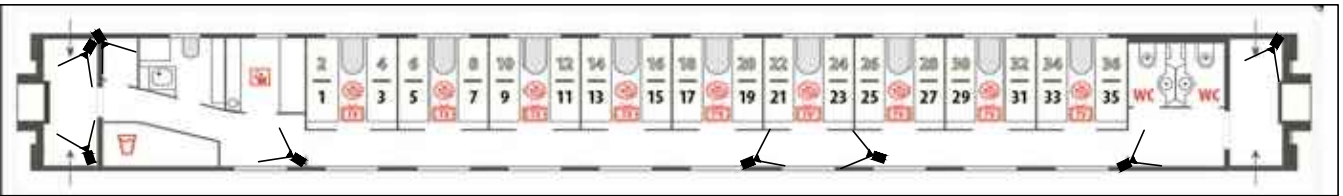 Рисунок 2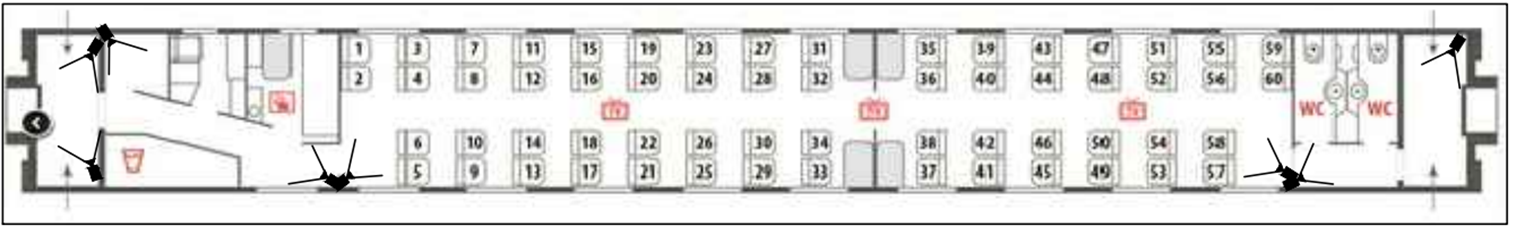 Приложение № 1.2к аукционной документацииПроект договораДоговор поставки №____________г. Южно-Сахалинск							  «___» ___________ 2019 г.Акционерное общество «Пассажирская компания «Сахалин», именуемое в дальнейшем «Покупатель», в лице генерального директора Костыренко Дмитрия Алексеевича, действующего на основании Устава, с одной стороны, и _________________________________________________________, именуемое в дальнейшем «Поставщик», в лице ______________________________, действующего на основании ________________, с другой стороны, далее именуемые «Стороны», заключили настоящий Договор о нижеследующем:1. Предмет Договора1.1. Настоящий Договор заключен по результатам проведения аукционных процедур 
№ ________________________ (протокол от «___» _________________г. № ______________________).1.2. Поставщик обязуется поставить Покупателю системы видеонаблюдения в пассажирские вагоны (далее – Товар), а также произвести их монтаж и ввести в эксплуатацию (далее – Услуги) в обусловленный настоящим Договором срок, а Покупатель обязуется принять и оплатить поставленный Товар и оказанные Услуги. 1.3. Наименование и количество (объем) Товара, требования к его качеству и безопасности указывается в Техническом задании (Приложение № 1 к настоящему Договору), являющемся неотъемлемой частью настоящего Договора.1.4. Срок поставки Товара и оказания Услуг: с момента заключения настоящего Договора по 20 декабря 2019 года.2. Цена Договора и порядок оплаты2.1. Поставщик производит поставку Товара и оказывает Услуги на общую сумму_________(_______________)  рублей, в том числе НДС _________.Цена поставляемого Товара и оказываемых Услуг не подлежит изменению в одностороннем порядке. 2.2. Цена Договора включает в себя стоимость Товара и его комплектующих, все предусмотренные законодательством РФ налоги, сборы и обязательные платежи, транспортные расходы, в том числе расходы на доставку Товара до места монтажа, расходы на монтаж и ввод в эксплуатацию Товара.2.3. Оплата за поставленный Товар и оказанные Услуги производится в течение 45 (сорока пяти) календарных дней с даты получения от Поставщика полного комплекта документов: подписанного акта сдачи-приемки оказанных Услуг, товарной накладной, счета-фактуры, подписанного руководителем и главным бухгалтером организации, счета и других документов, предусмотренных Договором. В случае, если счет-фактура будет подписана иными лицами, к счету-фактуре прилагаются документы, подтверждающие полномочия лиц его подписавших.В соответствии с п. 14 (3) Постановления Правительства РФ от 11.12.2014 №1352 в случае, если победителем будет признан участник, являющийся субъектом малого и среднего предпринимательства, пункт 2.3 будет изложен в следующей редакции: «2.3. Оплата за поставленный Товар и выполненные Работы производится в течение 45 (сорока пяти) календарных дней  с даты получения от Поставщика полного комплекта документов: подписанного акта сдачи-приемки выполненных Работ, товарной накладной, счета-фактуры, подписанного руководителем и главным бухгалтером организации, счета и других документов, предусмотренных Договором. В случае, если счет-фактура будет подписана иными лицами, к счету-фактуре прилагаются документы, подтверждающие полномочия лиц его подписавших.».2.4. Поставщик предоставляет Покупателю счета-фактуры, оформленные в сроки и в соответствии с требованиями Налогового кодекса Российской Федерации и постановления Правительства РФ от 26.12.2011 №1137 «О формах и правилах заполнения (ведения) документов, применяемых при расчетах по налогу на добавленную стоимость». Кроме того, Исполнитель предоставляет Заказчику надлежащим образом заверенные копии документов, подтверждающих право уполномоченных лиц Исполнителя на подписание счетов-фактур (в случае если оказываемые Услуги не облагаются НДС, данный пункт не включается в настоящий Договор). 2.5. Заказчик не несет ответственность за нарушение сроков оплаты в случае не предоставления либо предоставления ненадлежащим образом оформленных документов на оплату и (или) предоставления неполного пакета документов на оплату Поставщиком.2.6. Обязанность Покупателя по оплате поставленного Товара и оказанных Услуг считается исполненной в момент списания денежных средств со счета Покупателя.3. Обязанности Сторон3.1. Поставщик обязан:3.1.1. Поставить Покупателю Товар и оказать Услуги в установленные настоящим Договором сроки.3.1.2. Поставить новый Товар в комплектации, установленной условиями настоящего Договора, а также предоставить соответствующие сертификаты, технические паспорта и другие документы на поставленный Товар и его комплектующие. При выполнении работ по монтажу Товара использовать только новые материалы и конструкции.В случае отсутствия требуемых документов на поставленный Товар, Покупатель производит возврат данного Товара Поставщику. Оплата за данный Товар Покупателем не производится.3.1.3. Устранить возникшую неисправность за свой счет в согласованные с Покупателем сроки, если в процессе эксплуатации будет установлено, что причиной сбоя (отказа) оборудования послужило некачественное или ненадлежащее оказание Услуг.3.1.4. Оказывать Услуги с соблюдением правил техники безопасности, охраны труда и пожарной безопасности.3.1.5. Не препятствовать и не создавать неудобства в работе Покупателя, а также соблюдать правила действующего внутреннего распорядка, контрольно-пропускного режима, внутренних положений и инструкций, соблюдать правила по охране труда.3.1.6. Не разглашать ставшую ему известной в связи с исполнением настоящего Договора конфиденциальную информацию третьим лицам, за исключением случаев, прямо предусмотренных законом, и не использовать ее для каких-либо целей, кроме связанных с выполнением обязательств по настоящему Договору.3.1.7. Предоставить Покупателю информацию об изменениях в составе владельцев Поставщика, включая конечных бенефициаров, и (или) в исполнительных органах Поставщика не позднее чем через 5 календарных дней после таких изменений.В случае непредоставления Поставщиком указанной информации Покупатель вправе расторгнуть настоящий Договор.3.1.8. Предоставить по запросу Покупателю документы, подтверждающие права Поставщика на поставляемый Товар.3.1.9. Не привлекать третьих лиц к выполнению обязанностей, предусмотренных настоящим Договором, без письменного согласования Покупателя.3.1.10. Предоставить срок гарантии нормального функционирования Товара в течение ____________ месяцев (не менее 12 месяцев) с даты подписанного Сторонами акта сдачи-приемки оказанных Услуг.3.2. Покупатель обязан:3.2.1. Оплатить поставленный Товар и оказанные Услуги в порядке, размере и сроки, установленные настоящим Договором.3.2.2. Произвести приемку поступившего в его адрес от Поставщика Товара и оказанных Услуг по количеству и качеству.3.2.3. Обеспечить доступ работникам Поставщика к месту монтажа Товара, оформив для этого все необходимые пропуски. 4. Условия поставки4.1. Поставщик заблаговременно, за 15 (пятнадцать) календарных дней 
до предполагаемой даты поставки Товара, уведомляет Покупателя о дате и времени доставки Товара и оказания Услуг по его монтажу и вводу в эксплуатацию. Уведомление может быть направлено почтой, курьером, факсимильным сообщением или любым другим способом, позволяющим достоверно установить, что соответствующее уведомление получено уполномоченным представителем Покупателя.4.2. Приемка Товара осуществляется после оказания Услуг по его монтажу и вводу в эксплуатацию с подписанием Сторонами следующих документов: товарной накладной, акта сдачи-приемки оказанных Услуг. 4.3. В случае выявления в ходе осуществления приемки несоответствия Товара или Услуг условиям настоящего Договора Сторонами составляется акт с перечнем недостатков и сроками их устранения за счет Поставщика.4.4. Поставка Товара и оказание Услуг осуществляются по адресу: г. Южно-Сахалинск, ул. Вокзальная, 54-А.5. Порядок оказания, сдачи и приемки Услуг5.1. Покупатель обеспечивает допуск Поставщика на место проведения работ по монтажу и вводу в эксплуатацию Товара, указанное Покупателем.5.2. Приемка оказанных Услуг по монтажу и вводу в эксплуатацию Товара по настоящему Договору считается завершенной после подписания Покупателем акта сдачи-приемки оказанных Услуг.5.3. В течение 3 (трех) календарных дней после завершения работ по монтажу и вводу в эксплуатацию Товара Поставщик направляет Покупателю подписанный со своей Стороны акт сдачи-приемки оказанных Услуг.5.4. Покупатель подписывает акт сдачи-приемки оказанных Услуг и возвращает один экземпляр акта Поставщику в течение 5 (пяти) календарных дней с момента его получения от Поставщика или предоставляет мотивированный отказ от приемки Услуг в письменной форме.5.5. В случае мотивированного отказа Покупателя Сторонами составляется протокол с перечнем необходимых доработок и сроков их выполнения за счет Поставщика.5.6. После выполнения доработок Услуги сдаются в порядке, предусмотренном подпунктами 5.2 - 5.4 настоящего Договора.6. Комплектность, качество и гарантии6.1. Поставщик гарантирует, что: – поставляемый по настоящему Договору Товар находится у него в распоряжении на законном основании, свободен от каких-либо прав, не заложен и не находится под арестом; – поставляемый по настоящему Договору Товар соответствует современному уровню, российским и международным стандартам, существующим для данного рода Товара на момент исполнения настоящего Договора;– при производстве Товара были применены качественные материалы и было обеспечено надлежащее техническое исполнение;– комплектность и качество Товара полностью отвечают условиям настоящего Договора и обеспечивают нормальную и бесперебойную работу Товара в течение всего заявленного нормативного срока службы;– транспортировка Товара производится в строгом соответствии с установленными правилами и стандартами, применяемыми для данного рода Товара;– оказание Услуг (монтаж Товара, тестовые испытания, ввод в эксплуатацию) осуществляется в полном соответствии с нормативами, инструкциями и другими документами, регламентирующими производство данных Услуг.6.2. В случае обязательной сертификации Товар должен поставляться с декларацией о соответствии или с сертификатом соответствия.6.3. Гарантийный срок для Товара (включая оказанные Услуги) составляет ______ (не менее 12 месяцев) с даты подписанного Сторонами акта сдачи-приемки оказанных Услуг.Неисправность установленных на Товар комплектующих, деталей, узлов и агрегатов в период гарантийного срока на Товар является неисправностью Товара.  6.4. Если в течение гарантийного срока Товар или его отдельные части окажутся ненадлежащего качества или не будут соответствовать условиям настоящего Договора, не достигнут обусловленных технических характеристик, либо утратят их, Поставщик обязан за свой счет по выбору Покупателя устранить недостатки или заменить Товар ненадлежащего качества Товаром надлежащего качества, который должен быть поставлен без промедления на условиях, предусмотренных настоящим Договором с оказанием Услуг. По требованию Поставщика Товар ненадлежащего качества или его часть после поставки Товара надлежащего качества или его части возвращаются Поставщику за его счет. Если устранение недостатков производится силами Покупателя, то Поставщик обязан незамедлительно возместить возникшие у Покупателя в связи с этим расходы.  6.5. Покупатель направляет Поставщику уведомление о необходимости проведения гарантийного ремонта или замены Товара с оказанием Услуг по почте, факсимильным сообщением или любым другим способом,  позволяющим достоверно установить, что соответствующее уведомление получено уполномоченным представителем Поставщика.6.6. Поставщик обязан провести гарантийный ремонт или замену Товара с оказанием Услуг в течение 30 (тридцати) календарных дней с даты получения уведомления Покупателя.Транспортные расходы Поставщика, связанные с проведением гарантийного ремонта Товара или заменой Товара с оказанием Услуг, Покупателем не возмещаются.6.7. В случае устранения недостатков  гарантийный срок продлевается на период с даты обнаружения до даты устранения недостатков.На Товар или части Товара, переданные Поставщиком взамен Товара или его частей, устанавливается тот же гарантийный срок, что и на замененный Товар.6.8. Если недостатки Товара не могут быть устранены обеими Сторонами, или не устранены Поставщиком в установленные сроки, то Покупатель вправе отказаться полностью или частично от настоящего Договора и потребовать от Поставщика возместить понесенные убытки, вернуть уплаченные в счет исполнения настоящего Договора денежные суммы, либо потребовать соразмерного уменьшения цены поставленного Товара.7. Упаковка и маркировка7.1. Поставщик обязуется поставить Товар в таре и (или) упаковке, соответствующей ГОСТам, ТУ, обеспечивающей сохранность Товара от повреждений при его погрузке, разгрузке, перевозке и длительном хранении в складском помещении.Товар должен быть упакован способом, позволяющим установить отсутствие доступа к Товару при его транспортировке. Тара и (или) упаковка должны быть целостными, не иметь повреждений.7.2. На таре или упаковке должны быть указаны адрес и реквизиты Поставщика (Изготовителя).7.3. Тара (упаковка) является одноразовой и возврату Поставщику не подлежит.7.4. Маркировка Товара должна быть четкой и выполнена несмываемой краской. Маркировка должна включать в себя следующее: позиции №, грузополучатель, адрес грузополучателя, место №, вес нетто, вес брутто. В случае, когда ГОСТом или ТУ предусмотрен иной порядок маркировки, Товар должен быть промаркирован в соответствии с таким порядком.В зависимости от специфики Товара, требующего специального обращения, на упаковку наносится дополнительная маркировка, такая как «осторожно», «верх», «не бросать», а также другие обозначения.7.5. Поставщик несет полную ответственность за повреждение Товара в пути следования до места поставки и убытки, произошедшие вследствие ненадлежащей упаковки и маркировки, ненадлежащего размещения и крепления груза в транспортном средстве.8. Переход права собственности и рисков8.1. Право собственности на Товар, а также риск случайной гибели или  повреждения Товара переходят от Поставщика к Покупателю с даты подписания Сторонами акта сдачи-приемки оказанных Услуг.9. Ответственность Сторон9.1. В случае недопоставки и (или) просрочки поставки Товара и (или) оказания Услуг Поставщик уплачивает Покупателю неустойку в размере 1% от стоимости несвоевременно поставленного (недопоставленного) Товара, оказанных Услуг за каждый день просрочки (недопоставки).9.2. За нарушение установленных сроков оплаты Покупателем поставленного и принятого Товара и оказанных Услуг Поставщик вправе потребовать от Покупателя уплаты неустойки в размере 1% от стоимости несвоевременно оплаченного Товара (Услуг) за каждый день просрочки.9.3. В случае нарушения срока гарантийного ремонта или замены Товара, предусмотренного пунктом 6.6 настоящего Договора Покупатель вправе потребовать от Поставщика уплаты штрафной неустойки в размере 1% от стоимости Товара, подлежащего замене.9.4. В случае нарушения Поставщиком обязательств, предусмотренных п. 7.1 настоящего Договора, повлекшие получение Товара Покупателем в ненадлежащем виде, Поставщик выплачивает Покупателю штраф в размере 10% от стоимости ненадлежащего вида Товара, а также в случае необходимости производит его замену в порядке, установленном п. 6.6 настоящего Договора.9.5. При обнаружении недостачи, ненадлежащего качества, брака Товара Покупатель вправе отказаться от оплаты счета-фактуры на сумму недостачи, ненадлежащего качества, брака. В этом случае Покупатель обязан направить Поставщику уведомление, содержащее информацию о причинах неполной оплаты очередного счета. По требованию Поставщика Покупатель предоставит ему копии документов, обосновывающих неполную оплату очередного счета.9.6. При поставке Товара ненадлежащего качества (не соответствующего условиям настоящего Договора) Покупатель вправе потребовать от Поставщика уплаты штрафной неустойки в размере 10 % от стоимости бракованного Товара и замены его в порядке, определенном настоящим Договором.9.7. В случае выявления несоответствия (некачественного) Товара (Услуг) Покупатель оставляет за собой право удерживать оплату Товара (Услуг) на сумму выявленного некачественного (несоответствующего качеству) Товара (Услуг) до момента замены (устранения замечаний) Товара (Услуг) Поставщиком.10. Антикоррупционная оговорка10.1. При исполнении своих обязательств по настоящему Договору, Стороны, их аффилированные лица, работники или посредники не выплачивают, не предлагают выплатить и не разрешают выплату каких-либо денежных средств или ценностей, прямо или косвенно, любым лицам, для оказания влияния на действия или решения этих лиц с целью получить какие-либо неправомерные преимущества или иные неправомерные цели. При исполнении своих обязательств по настоящему Договору, Стороны, их аффилированные лица, работники или посредники не осуществляют действия, квалифицируемые применимым для целей настоящего Договора законодательством, как дача получение взятки, коммерческий подкуп, а также действия, нарушающие требования применимого законодательства и международных актов о противодействии легализации (отмыванию) доходов, полученных преступным путем. В случае возникновения у Стороны подозрений, что произошло или может произойти нарушение каких-либо положений, соответствующая Сторона обязуется уведомить другую Сторону в письменной форме. После письменного уведомления, соответствующая Сторона имеет право приостановить исполнение обязательств по настоящему Договору до получения подтверждения, что нарушения не произошло или не произойдет. Это подтверждение должно быть направлено в течение десяти рабочих дней с даты направления письменного уведомления. В письменном уведомлении Сторона обязана сослаться на факты или предоставить материалы, достоверно подтверждающие или дающие основание предполагать, что произошло или может произойти нарушение каких-либо положений пункта 10.1 контрагентом, его аффилированными лицами, работниками или посредниками выражающееся в действиях, квалифицируемых применимым законодательством, как дача или получение взятки, коммерческий подкуп, а также действиях, нарушающих требования применимого законодательства и международных актов о противодействии легализации доходов, полученных преступным путем.11. Налоговая оговорка11.1. Поставщик гарантирует, что:зарегистрирован в ЕГРЮЛ надлежащим образом;его Исполнительный орган находится и осуществляет функции управления по месту регистрации юридического лица, и в нем нет дисквалифицированных лиц;располагает персоналом, имуществом и материальными ресурсами, необходимыми для выполнения своих обязательств по договору, а в случае привлечения подрядных организаций (соисполнителей) принимает все меры должной осмотрительности, чтобы подрядные организации (соисполнители) соответствовали данному требованию;располагает лицензиями, необходимыми для осуществления деятельности и исполнения обязательств по договору, если осуществляемая по договору деятельность является лицензируемой;является членом саморегулируемой организации, если осуществляемая по договору деятельность требует членства в саморегулируемой организации;ведет бухгалтерский учет и составляет бухгалтерскую отчетность в соответствии с законодательством Российской Федерации и нормативными правовыми актами по бухгалтерскому учету, представляет годовую бухгалтерскую отчетность в налоговый орган; ведет налоговый учет и составляет налоговую отчетность в соответствии с законодательством Российской Федерации, субъектов Российской Федерации и нормативными правовыми актами органов местного самоуправления, своевременно и в полном объеме представляет налоговую отчетность в налоговые органы;не допускает искажения сведений о фактах хозяйственной жизни (совокупности таких фактов) и объектах налогообложения в первичных документах, бухгалтерском и налоговом учете, в бухгалтерской и налоговой отчетности, а также не отражает в бухгалтерском и налоговом учете, в бухгалтерской и налоговой отчетности факты хозяйственной жизни выборочно, игнорируя те из них, которые непосредственно не связаны с получением налоговой выгоды;своевременно и в полном объеме уплачивает налоги, сборы и страховые взносы;отражает в налоговой отчетности по НДС все суммы НДС, предъявленные Покупателю; лица, подписывающие от его имени первичные документы и счета-фактуры, имеют на это все необходимые полномочия и доверенности.11.2. Если Поставщик  нарушит гарантии (любую одну, несколько или все вместе), указанные в пункте 11.1 настоящего Договора,  и это повлечет:предъявление налоговыми органами требований к Покупателю об уплате налогов, сборов, страховых взносов, штрафов, пеней, отказ в возможности признать расходы для целей налогообложения прибыли или включить НДС в состав налоговых вычетов и(или)предъявление третьими лицами, купившими у Покупателя товары (работы, услуги), имущественные права, являющиеся предметом настоящего договора, требований к Покупателю о возмещении убытков в виде начисленных по решению налогового органа налогов, сборов, страховых взносов, пеней, штрафов, а также возникших из-за отказа в возможности признать расходы для целей налогообложения прибыли или включить НДС в состав налоговых вычетов,то Поставщик обязуется возместить Покупателю убытки, который последний понес вследствие таких нарушений. 11.3. Поставщик в соответствии со ст. 406.1. Гражданского кодекса Российской Федерации возмещает Покупателю все убытки последнего, возникшие в случаях, указанных в пункте 11.2 настоящего Договора, в размере, не превышающем цену договора. При этом факт оспаривания или не оспаривания налоговых доначислений в налоговом органе, в том числе вышестоящем, или в суде, а также факт оспаривания или не оспаривания в суде претензий третьих лиц не влияет на обязанность Поставщика возместить имущественные потери.12. Обстоятельства непреодолимой силы12.1. Ни одна из Сторон не несет ответственности перед другой Стороной за неисполнение или ненадлежащее исполнение обязательств по настоящему Договору, обусловленное действием обстоятельств непреодолимой силы, то есть чрезвычайных и непредотвратимых при данных условиях обстоятельств, в том числе объявленной или фактической войны,  гражданскими волнениями, эпидемиями, блокадами, эмбарго, пожарами, землетрясениями, наводнениями и другими природными стихийными бедствиями, а также изданием запретительных актов государственных органов.13. Разрешение споров13.1. Все споры, возникающие при исполнении настоящего Договора, разрешаются Сторонами путем переговоров.13.2. Если Стороны не придут к соглашению путем переговоров, все споры рассматриваются в претензионном порядке.13.3. До предъявления иска, вытекающего из Договора, сторона, считающая, что ее права нарушены (далее заинтересованная сторона), обязана направить другой стороне письменную претензию.13.4. Претензия должна содержать требования заинтересованной стороны и их обоснование с указанием нарушенных другой стороной норм законодательства РФ и (или)  условий Договора. К претензии должны быть приложены  копии документов, подтверждающие изложенные в ней обстоятельства.     13.5. Сторона, которая получила претензию, обязана ее рассмотреть и направить другой стороне мотивированный письменный ответ в течение 14 (четырнадцати) дней с момента получения претензии.13.6. В случае если споры не урегулированы Сторонами с помощью переговоров и в претензионном порядке, то они передаются заинтересованной Стороной в Арбитражный суд Сахалинской области.14. Порядок внесения изменений, дополнений в Договор и его расторжения14.1. Любые изменения и дополнения в настоящий Договор должны быть согласованы с Покупателем в письменной форме и оформляются дополнительными соглашениями к настоящему Договору.14.2. Настоящий Договор может быть досрочно расторгнут по основаниям, предусмотренным законодательством Российской Федерации и настоящим Договором.14.3. Покупатель оставляет за собой право отказаться от исполнения настоящего Договора в одностороннем порядке в следующих случаях, признаваемых Сторонами существенными нарушениями настоящего Договора:- однократная просрочка поставки Товара в течение одного месяца с момента, когда Товар должен был быть поставлен;- поставка Товара ненадлежащего качества, несоответствующего требованиям настоящего Договора;- непредставление Поставщиком запрашиваемых Покупателем документов, подтверждающих права Поставщика на поставляемый Товар;- неисполнение Поставщиком требования о предоставлении информации, предусмотренной п. 3.1.7 настоящего Договора;14.4. Покупатель, решивший расторгнуть настоящий Договор, должен направить Поставщику письменное уведомление о расторжении Договора.  Настоящий Договор считается расторгнутым с даты получения Поставщиком уведомления об его расторжении.14.5. В случае, когда направленное Поставщику уведомление о расторжении настоящего Договора вернется к Покупателю с пометкой почты об отсутствии адресата по адресу, указанному в разделе 16 настоящего Договора, датой расторжения настоящего Договора будет считаться дата направления Покупателем Поставщику уведомления о расторжении Договора.15. Действие Договора15.1. Настоящий Договор вступает в силу с даты его подписания обеими Сторонами и действует по 20 декабря 2019 года, а в части взаиморасчетов – до полного выполнения обязательств Сторон.15.2. Окончание срока действия Договора не освобождает Стороны от ответственности за его нарушение.16. Прочие условия16.1. При изменении адресов, банковских реквизитов Стороны обязаны информировать об этом друг друга в письменной форме в пятидневный срок со дня таких изменений.16.2. Вся переписка, касающихся исполнения условий настоящего Договора осуществляется Сторонами по адресам, телефонам, факсам, адресам электронной почты, указанным в разделе 17 настоящего Договора. Все уведомления и сообщения, отправленные Сторонами друг другу по адресам электронной почты и (или) по телефонным номерам, признаются Сторонами официальной перепиской в рамках настоящего Договора.16.3. Датой передачи соответствующего сообщения считается день отправления факсимильного сообщения или сообщения электронной почты.16.4. Ответственность за получение сообщений и уведомлений вышеуказанным способом лежит на получающей Стороне. Сторона, направившая сообщение, не несет ответственности за задержку доставки сообщения, если такая задержка явилась результатом неисправности систем связи, действия (бездействия) провайдеров или иных форс-мажорных обстоятельств.Ответственность за предоставление недостоверных реквизитов и, возникшие в связи с этим у Сторон последствия в части невозможности исполнения обязательств по настоящему Договору и убытки, принимает на себя Сторона, предоставившая недостоверные сведения.16.5. Настоящий Договор заключен в двух экземплярах, имеющих одинаковую силу, по одному для каждой из Сторон. Все приложения к настоящему Договору, дополнительные соглашения, и изменения составляют его неотъемлемую часть.16.6. Во всем остальном, что не предусмотрено настоящим Договором, Стороны будут руководствоваться законодательством Российской Федерации.16.7. К настоящему Договору прилагаются:16.7.1. Техническое задание (Приложение № 1).16.7.2. Расчет договорной цены (Приложение № 2).16.7.3. Календарный план (Приложение № 3).17. Юридические адреса и платежные реквизиты СторонПриложение № 1 к договору поставки № _______ от «___» _________ 2019 г.Техническое заданиек договору поставки № __________ от «___» ________ 2019 годазаключенного между АО «ПКС» и __________Приложение № 1 кТехническому заданиюРисунок 1Рисунок 2Приложение № 2 к договору поставки № ________ от «___» _________ 2019 г. Расчет договорной ценыЦена Договора составляет: ___________(_________________ сумма прописью) рублей без учета НДС,___________(_________________ сумма прописью) рублей с учетом НДС.Цена Договора включает в себя стоимость Товара и его комплектующих, все предусмотренные законодательством РФ налоги, сборы и обязательные платежи, транспортные расходы, в том числе расходы на доставку товара до места монтажа, расходы на монтаж и ввод в эксплуатацию Товара.Приложение № 1.3к аукционной документацииФормы документов, предоставляемых в составе заявки участникаФорма заявки участникаНа бланке участникаЗАЯВКА НА УЧАСТИЕ
В АУКЦИОНЕ № ____ по лоту № ___Заявка должна быть подготовлена отдельно на каждый лот и представляется в составе заявки формате MS Word(указать наименование участника, а в случае участия нескольких лиц на стороне одного участника, наименование)(далее – участник) полностью изучив всю аукционную документацию подает заявку на участие в аукционе № ________________ по лоту № _________________ (указать номер аукциона согласно аукционной документации и номер лота)(далее – аукцион) на право заключения договора __________________________________________________________________(указать предмет договора согласно аукционной документации)Уполномоченным представителям заказчика настоящим предоставляются полномочия наводить справки или проводить исследования с целью изучения отчетов, документов и сведений, представленных в данной заявке, и обращаться к юридическим и физическим лицам, государственным органам и учреждениям, обслуживающим нас банкам за разъяснениями относительно финансовых и технических вопросов.Настоящая заявка служит также разрешением любому лицу или уполномоченному представителю любого учреждения, на которое содержится ссылка в сопровождающей документации, предоставлять любую информацию, необходимую для проверки заявлений и сведений, содержащихся в настоящей заявке или относящихся к ресурсам, опыту и компетенции участника.Настоящим подтверждается, что участник ознакомился с условиями аукционной документации, с ними согласен и возражений не имеет.В частности, участник, подавая настоящую заявку, согласен с тем, что:- результаты рассмотрения заявки зависят от проверки всех данных, представленных участником, а также иных сведений, имеющихся в распоряжении заказчика;- за любую ошибку или упущение в представленной участником заявке ответственность целиком и полностью будет лежать на участнике;- заказчик вправе отказаться от проведения аукциона в порядке, предусмотренном аукционной документацией без объяснения причин;- по итогам аукциона заказчик вправе заключить договоры с несколькими участниками аукциона в порядке и в случае, установленных аукционной документацией.В случае признания участника победителем (в случае принятия решения о заключении договора с участником) участник обязуется:Придерживаться положений нашей заявки в течение 120 (ста двадцати) календарных дней (участник вправе указать более длительный срок действия заявки) с даты, установленной как день вскрытия заявок. Заявка будет оставаться для нас обязательной до истечения указанного периода.До заключения договора представить сведения о своих владельцах, включая конечных бенефициаров, с приложением подтверждающих документов. Подписать договор(ы) на условиях настоящей аукционной заявки и на условиях, объявленных в аукционной документации.Исполнять обязанности, предусмотренные заключенным договором, строго в соответствии с требованиями такого договора. Не вносить в договор изменения, не предусмотренные условиями аукционной документации.Участник подтверждает, что:- товары, результаты работ, услуг, предлагаемые участником, свободны от любых прав со стороны третьих лиц, участник согласен передать все права на товары, результаты работ, услуг в случае признания победителем заказчику;- поставляемый товар не является контрафактным (применимо если условиями закупки предусмотрена поставка товара);- поставляемый товар является новым (не был в употреблении, в ремонте, в том числе, который не был восстановлен, у которого не была осуществлена замена составных частей, не были восстановлены потребительские свойства) в случае, если иное не предусмотрено техническим заданием документации (применимо если условиями закупки предусмотрена поставка товара);- участник не находится в процессе ликвидации;- в отношении участника не открыто конкурсное производство;- на имущество участника не наложен арест, экономическая деятельность не приостановлена;- у руководителей, членов коллегиального исполнительного органа и главного бухгалтера участника отсутствуют непогашенные судимости за преступления в сфере экономики, в отношении указанных лиц не применялись наказание в виде лишения права занимать определенные должности или заниматься определенной деятельностью, которые связаны с поставкой товаров, выполнением работ, оказанием услуг, являющихся предметом аукциона, и административные наказания в виде дисквалификации;- сведения об участнике отсутствуют в реестрах недобросовестных поставщиков, предусмотренных частью 7 статьи 3 Федерального закона от 18 июля 2011 г. № 223-ФЗ «О закупках товаров, работ, услуг отдельными видами юридических лиц»;- участник извещен о включении сведений об участнике в Реестр недобросовестных поставщиков в случае уклонения участника от заключения договора;Участник подтверждает, что на момент подачи заявки совокупный размер неисполненных обязательств, принятых на себя участником по договорам подряда на выполнение инженерных изысканий, подготовку проектной документации, по договорам строительного подряда (указывается в зависимости от предмета закупки), заключаемым с использованием конкурентных способов заключения договоров,  не превышает предельный размер обязательств, исходя из которого участником был внесен взнос в компенсационный фонд обеспечения договорных обязательств в соответствии с частью 11 (указывается, если предметом договора является работы по выполнению инженерных изысканий или подготовке проектной документации) или 13 (указывается, если предметом договора является строительство, реконструкция, капитальный ремонт объектов капитального строительства) статьи 55.16 Градостроительного кодекса Российской Федерации (применимо если условиями закупки установлено требование о соответствии участника требованиям законодательства Российской Федерации к лицам, осуществляющим инженерные изыскания, подготовку проектной документации, строительство, реконструкцию или капитальный ремонт объектов капитального строительства).Участник подтверждает, что в соответствии со статьей 55.17 Градостроительного кодекса Российской Федерации и статьей 7.1 Федерального закона от 01.12.2007 № 315-ФЗ «О саморегулируемых организациях» в отношении __________________________________________________________________ (указать наименование участника, лиц(а), выступающих(его) на стороне участника)включены сведения в Реестр членов саморегулируемой организации __________________________________________________________________,(указать наименование саморегулируемой организации, ИНН)и, одновременно, отсутствуют сведения об исключении из членов саморегулируемой организации (применимо, если условиями закупки установлено требование о соответствии участника требованиям законодательства Российской Федерации к лицам, осуществляющим инженерные изыскания, подготовку проектной документации, строительство, реконструкцию или капитальный ремонт объектов капитального строительства).Участник подтверждает, что при подготовке заявки на участие в аукционе обеспечено соблюдение требований Федерального закона Российской Федерации от 27 июля 2006 г. № 152-ФЗ «О персональных данных», в том числе о получении согласий и направлении уведомлений, необходимых для передачи и обработки персональных данных субъектов персональных данных, указанных в заявке, в целях проведения аукциона.Участник  подтверждает и гарантирует подлинность всех документов, представленных в составе аукционной заявки.Сделанные заявления и сведения, представленные в настоящей заявке, являются полными, точными и верными.В подтверждение этого участник предоставляет необходимые документы.Сведения об участнике: Сведения о предоставлении товаров собственного производства, товаров российского происхождения, а также инновационных и высокотехнологичных товаров, работ, услуг:Форма технического предложения участникаИнструкция по заполнению формы технического предложения:Техническое предложение оформляется участником отдельно по каждому лоту и предоставляется в формате MS WordХарактеристики товаров, работ, услуг должны быть изложены таким образом, чтобы при рассмотрении и оценке заявок не допускалось их неоднозначное толкование. Описание характеристик должно соответствовать требованиям технического задания, а также форме технического предложения. При поставке товаров в техническом предложении должны быть указаны марки, модели, наименования предлагаемого товара по каждой номенклатурной позиции.Техническое предложение предоставляется в составе открытой части заявки на участие в закупке.Техническое предложениеНомер закупки, номер и предмет лота ________________________________________________________________ (участник должен указать номер закупки, номер и предмет лота, соответствующие указанным в документации)1. Подавая настоящее техническое предложение, обязуюсь:а) поставить товары  предусмотренные настоящим техническим предложением, в полном соответствии с:-нормативными документами, перечисленными в техническом задании документации о закупке;-требованиями к безопасности поставляемых товаров указанными в техническом задании документации о закупке;-требованиями к качеству поставляемых товаров указанными в техническом задании документации о закупке;-требованиями к результату поставки товаров, выполнения работ, оказания услуг, указанными в техническом задании документации о закупке;б)  поставить товар, в соответствии с  требованиями к упаковке и отгрузке, указанными в техническом задании документации о закупке;в) поставить товары в месте(ах) поставки предусмотренном(ых) в техническом задании документации о закупке;г) поставить товар в соответствии с условиями  и порядком поставки товаров, выполнения работ, оказания услуг, указанными в техническом задании  документации о закупке.2. Подавая настоящее техническое предложение, выражаю свое согласие с формой, порядком и сроками оплаты, указанными в техническом задании документации о закупке.3. Подавая настоящее техническое предложение, подтверждаю, что порядок формирования предложенной цены соответствует требованиям технического задания и включает все расходы, предусмотренные в техническом задании документации о закупке.4. Подавая настоящее техническое предложение, выражаю свое согласие с условиями и порядком поставки товаров, выполнения работ, оказания услуг, предусмотренными в техническом задании документации о закупке.Часть 2. Сроки проведения закупки, контактные данные№ п/пПараметры конкурентной закупкиУсловия конкурентной закупки1.1Способ проведения конкурентной закупкиОткрытый аукцион в электронной форме № 28790/ОАЭ-АО «ПКС»/2019/ХАБ1.2Предмет конкурентной закупкиПоставка и монтаж системы видеонаблюдения в пассажирских вагонах Сведения о наименовании закупаемых товаров, их количестве (объеме), ценах за единицу товара, начальной (максимальной) цене договора, расходах участника, нормативных документах, согласно которым установлены требования, технических и функциональных характеристиках товара, требования к их безопасности, качеству, упаковке, отгрузке товара, к результатам, иные требования, связанные с определением соответствия поставляемого товара потребностям заказчика, место, условия и сроки поставки товаров, форма, сроки и порядок оплаты указываются в техническом задании, являющемся приложением № 1.1 аукционной документации.1.3Особенности участия в закупкеОсобенности участия не предусмотрены.1.4Антидемпинговые мерыАнтидемпинговые меры не предусмотрены.1.5Обеспечение заявокОбеспечение заявок не предусмотрено.1.6Обеспечение исполнения договораОбеспечение исполнения договора не предусмотрено.1.7Приоритет товаров российского происхождения, работ, услуг, выполняемых, оказываемых российскими лицами, по отношению к товарам, происходящим из иностранного государства, работам, услугам, выполняемым, оказываемым иностранными лицамиПриоритет не установлен.1.8Квалификационные требования к участникам закупкиНе предусмотрено.1.9Изменение количества предусмотренных договором товаров, объема работ, услуг при изменении  потребностиИзменение количества предусмотренных договором товаров,  при изменении потребности в товарах, на поставку, которых заключен договор, допускается в пределах 30% от начальной (максимальной) цены договора без учета НДС.1.10Выбор победителяПо итогам аукциона определяется один победитель по каждому лоту.1.11Количество договоров и их видыПо итогам аукциона заключается один договор поставки товара.1.12Особые условия заключения и исполнения договораНе предусмотрено.1.13ПриложенияТехническое заданиеПроект(ы) договора(ов)Формы документов, предоставляемых в составе заявки участника: Форма заявки участникаФорма технического предложения участникаПриложение № 1.1к аукционной документации1. Наименование закупаемых товаров, их количество (объем), цены за единицу товара и начальная (максимальная) цена договора1. Наименование закупаемых товаров, их количество (объем), цены за единицу товара и начальная (максимальная) цена договора1. Наименование закупаемых товаров, их количество (объем), цены за единицу товара и начальная (максимальная) цена договора1. Наименование закупаемых товаров, их количество (объем), цены за единицу товара и начальная (максимальная) цена договора1. Наименование закупаемых товаров, их количество (объем), цены за единицу товара и начальная (максимальная) цена договора1. Наименование закупаемых товаров, их количество (объем), цены за единицу товара и начальная (максимальная) цена договора1. Наименование закупаемых товаров, их количество (объем), цены за единицу товара и начальная (максимальная) цена договора1. Наименование закупаемых товаров, их количество (объем), цены за единицу товара и начальная (максимальная) цена договора1. Наименование закупаемых товаров, их количество (объем), цены за единицу товара и начальная (максимальная) цена договораНаименование товараНаименование товараНаименование товараЕд.изм.Ед.изм.Количество (объем)Количество (объем)Цена без учета НДС, руб.Всего с учетом НДС, руб.Система видеонаблюдения в купейный вагонСистема видеонаблюдения в купейный вагонСистема видеонаблюдения в купейный вагоншт.шт.11450 000,00540 000,00Система видеонаблюдения в межобластной вагонСистема видеонаблюдения в межобластной вагонСистема видеонаблюдения в межобластной вагоншт.шт.11450 000,00540 000,00ИТОГО начальная (максимальная) цена договора (цена лота), руб. ИТОГО начальная (максимальная) цена договора (цена лота), руб. ИТОГО начальная (максимальная) цена договора (цена лота), руб. --22900 000,001 080 000,00Порядок формирования начальной (максимальной) цены договора (цена лота)Порядок формирования начальной (максимальной) цены договора (цена лота)Порядок формирования начальной (максимальной) цены договора (цена лота)Начальная (максимальная) цена договора включает в себя стоимость товара и его комплектующих, все предусмотренные законодательством РФ налоги, сборы и обязательные платежи, транспортные расходы, в том числе расходы на доставку товара до места монтажа, расходы на монтаж и ввод в эксплуатацию товара.Начальная (максимальная) цена договора включает в себя стоимость товара и его комплектующих, все предусмотренные законодательством РФ налоги, сборы и обязательные платежи, транспортные расходы, в том числе расходы на доставку товара до места монтажа, расходы на монтаж и ввод в эксплуатацию товара.Начальная (максимальная) цена договора включает в себя стоимость товара и его комплектующих, все предусмотренные законодательством РФ налоги, сборы и обязательные платежи, транспортные расходы, в том числе расходы на доставку товара до места монтажа, расходы на монтаж и ввод в эксплуатацию товара.Начальная (максимальная) цена договора включает в себя стоимость товара и его комплектующих, все предусмотренные законодательством РФ налоги, сборы и обязательные платежи, транспортные расходы, в том числе расходы на доставку товара до места монтажа, расходы на монтаж и ввод в эксплуатацию товара.Начальная (максимальная) цена договора включает в себя стоимость товара и его комплектующих, все предусмотренные законодательством РФ налоги, сборы и обязательные платежи, транспортные расходы, в том числе расходы на доставку товара до места монтажа, расходы на монтаж и ввод в эксплуатацию товара.Начальная (максимальная) цена договора включает в себя стоимость товара и его комплектующих, все предусмотренные законодательством РФ налоги, сборы и обязательные платежи, транспортные расходы, в том числе расходы на доставку товара до места монтажа, расходы на монтаж и ввод в эксплуатацию товара.Применяемая при расчете начальной (максимальной) цены ставка НДСПрименяемая при расчете начальной (максимальной) цены ставка НДСПрименяемая при расчете начальной (максимальной) цены ставка НДС20%20%20%20%20%20%2. Требования к товарам2. Требования к товарам2. Требования к товарам2. Требования к товарам2. Требования к товарам2. Требования к товарам2. Требования к товарам2. Требования к товарам2. Требования к товарамПоставка и монтаж систем видеонаблюдения в пассажирские вагоныНормативные документы, согласно которым установлены требованияНормативные документы, согласно которым установлены требованияНормативные документы, согласно которым установлены требованияПостановление Правительства Российской Федерации от 26.09.2016 № 969 «Об утверждении требований к функциональным свойствам технических средств обеспечения транспортной безопасности и Правил обязательной сертификации технических средств обеспечения транспортной безопасности».ГОСТ Р ИСО/МЭК 19795-1-2007 «Автоматическая идентификация. Идентификация биометрическая. Эксплуатационные испытания и протоколы испытаний в биометрии. Часть 1. Принципы и структура».ГОСТ Р 54830-2011 «Системы охранные телевизионные. Компрессия оцифрованных видеоданных. Общие технические требования и методы оценки алгоритмов».ГОСТ Р ИСО/МЭК 19794-5-2013 «Информационные технологии. Биометрия. Форматы обмена биометрическими данными. Часть 5. Данные изображения лица».Постановление Правительства Российской Федерации от 26.09.2016 № 969 «Об утверждении требований к функциональным свойствам технических средств обеспечения транспортной безопасности и Правил обязательной сертификации технических средств обеспечения транспортной безопасности».ГОСТ Р ИСО/МЭК 19795-1-2007 «Автоматическая идентификация. Идентификация биометрическая. Эксплуатационные испытания и протоколы испытаний в биометрии. Часть 1. Принципы и структура».ГОСТ Р 54830-2011 «Системы охранные телевизионные. Компрессия оцифрованных видеоданных. Общие технические требования и методы оценки алгоритмов».ГОСТ Р ИСО/МЭК 19794-5-2013 «Информационные технологии. Биометрия. Форматы обмена биометрическими данными. Часть 5. Данные изображения лица».Постановление Правительства Российской Федерации от 26.09.2016 № 969 «Об утверждении требований к функциональным свойствам технических средств обеспечения транспортной безопасности и Правил обязательной сертификации технических средств обеспечения транспортной безопасности».ГОСТ Р ИСО/МЭК 19795-1-2007 «Автоматическая идентификация. Идентификация биометрическая. Эксплуатационные испытания и протоколы испытаний в биометрии. Часть 1. Принципы и структура».ГОСТ Р 54830-2011 «Системы охранные телевизионные. Компрессия оцифрованных видеоданных. Общие технические требования и методы оценки алгоритмов».ГОСТ Р ИСО/МЭК 19794-5-2013 «Информационные технологии. Биометрия. Форматы обмена биометрическими данными. Часть 5. Данные изображения лица».Постановление Правительства Российской Федерации от 26.09.2016 № 969 «Об утверждении требований к функциональным свойствам технических средств обеспечения транспортной безопасности и Правил обязательной сертификации технических средств обеспечения транспортной безопасности».ГОСТ Р ИСО/МЭК 19795-1-2007 «Автоматическая идентификация. Идентификация биометрическая. Эксплуатационные испытания и протоколы испытаний в биометрии. Часть 1. Принципы и структура».ГОСТ Р 54830-2011 «Системы охранные телевизионные. Компрессия оцифрованных видеоданных. Общие технические требования и методы оценки алгоритмов».ГОСТ Р ИСО/МЭК 19794-5-2013 «Информационные технологии. Биометрия. Форматы обмена биометрическими данными. Часть 5. Данные изображения лица».Постановление Правительства Российской Федерации от 26.09.2016 № 969 «Об утверждении требований к функциональным свойствам технических средств обеспечения транспортной безопасности и Правил обязательной сертификации технических средств обеспечения транспортной безопасности».ГОСТ Р ИСО/МЭК 19795-1-2007 «Автоматическая идентификация. Идентификация биометрическая. Эксплуатационные испытания и протоколы испытаний в биометрии. Часть 1. Принципы и структура».ГОСТ Р 54830-2011 «Системы охранные телевизионные. Компрессия оцифрованных видеоданных. Общие технические требования и методы оценки алгоритмов».ГОСТ Р ИСО/МЭК 19794-5-2013 «Информационные технологии. Биометрия. Форматы обмена биометрическими данными. Часть 5. Данные изображения лица».Поставка и монтаж систем видеонаблюдения в пассажирские вагоныТехнические и функциональные характеристики товараТехнические и функциональные характеристики товараТехнические и функциональные характеристики товараСистемы видеонаблюдения в купейном и межобластном вагонахСистемы видеонаблюдения в купейном и межобластном вагонахСистемы видеонаблюдения и регистрации, предназначенные для установки в пассажирские вагоны, должны соответствовать функциональным свойствам, установленным Постановлением Правительства РФ от 26.09.2016 № 969 «Об утверждении требований к функциональным свойствам технических средств обеспечения транспортной безопасности и Правил обязательной сертификации технических средств обеспечения транспортной безопасности»:а) цикличность видеозаписи - не менее 24 часов при использовании максимального для изделия количества видеокамер и следующих характеристик видеопотока: разрешение (число пикселей в каждом кадре) - не менее 1,2 мегапикселя;горизонтальное разрешение кадра - не менее 1200 пикселей;вертикальное разрешение кадра - не менее 1000 пикселей;геометрические параметры пикселя должны соответствовать ГОСТ Р ИСО/МЭК 19794-5-2013 «Информационные технологии. Биометрия. Форматы обмена биометрическими данными. Часть 5. Данные изображения лица»;б) использование чересстрочной развертки не допускается;в) степень сжатия - не более 30 процентов по стандарту Н 264 или MJPEG. Степень сжатия определяется по ГОСТ Р 54830-2011 «Системы охранные телевизионные. Компрессия оцифрованных видеоданных. Общие технические требования и методы оценки алгоритмов»;г) оптическая разрешающая способность по горизонтали - не менее 800 линий на горизонтальный размер кадра;д) оптическая разрешающая способность по вертикали - не менее 650 линий на вертикальный размер кадра;е) частота кадров - не менее 12 кадров в секунду. Технические системы и средства видеозаписи должны обеспечить:а) автоматическое обнаружение движения (сценарий "Детектор движения"):с вероятностью не менее 99 процентов истинно положительной идентификации (по ГОСТ Р ИСО/МЭК 19795-1-2007 «Автоматическая идентификация. Идентификация биометрическая. Эксплуатационные испытания и протоколы испытаний в биометрии. Часть 1. Принципы и структура»);с вероятностью не более 0,1 процента ложноположительной идентификации (по ГОСТ Р ИСО/МЭК 19795-1-2007 «Автоматическая идентификация. Идентификация биометрическая. Эксплуатационные испытания и протоколы испытаний в биометрии. Часть 1. Принципы и структура»);б) взаимодействие с системой сбора результатов технического мониторинга и контроля при получении и передаче информации в указанную систему по локальной сети Ethernet с использованием стека протоколов семейства TCP/IP;в) обмен информацией с системой сбора результатов технического мониторинга и контроля с использованием унифицированных протокола передачи данных и формата метаданных, разработанного на основе XML.Настройка скорости видеозаписи при отсутствии движения в кадре в диапазоне от 3 до 30 кадров в секунду с шагом 1 секунда и при автоматическом обнаружении движения должна составлять не менее 12 кадров в секунду.В соответствии с требованиями постановления Правительства РФ от 26.09.2016 № 969 поставляемые системы видеонаблюдения и регистрации должны быть сертифицированы федеральным органом по сертификации.Комплект поставки одной системы видеонаблюдения в купейном вагоне включает в себя:а)	дисплей системы видеонаблюдения - не менее 1 шт.,б)	видеорегистратор - не менее 1 шт.,в)	камера видеонаблюдения - не менее 8 шт.,г)	комплект проводов.Схема расстановки элементов системы видеонаблюдения в купейном вагоне приведена в приложении к техническому заданию № 1 – рисунок 1.Комплект поставки одной системы видеонаблюдения в межобластном вагоне включает в себя:а)	дисплей системы видеонаблюдения - не менее 1 шт.,б)	видеорегистратор - не менее 1 шт.,в)	камера видеонаблюдения - не менее 8 шт.,г)	комплект проводов.Схема расстановки элементов системы видеонаблюдения в межобластном вагоне приведена в приложении к техническому заданию № 1 – рисунок 2.Системы видеонаблюдения и регистрации, предназначенные для установки в пассажирские вагоны, должны соответствовать функциональным свойствам, установленным Постановлением Правительства РФ от 26.09.2016 № 969 «Об утверждении требований к функциональным свойствам технических средств обеспечения транспортной безопасности и Правил обязательной сертификации технических средств обеспечения транспортной безопасности»:а) цикличность видеозаписи - не менее 24 часов при использовании максимального для изделия количества видеокамер и следующих характеристик видеопотока: разрешение (число пикселей в каждом кадре) - не менее 1,2 мегапикселя;горизонтальное разрешение кадра - не менее 1200 пикселей;вертикальное разрешение кадра - не менее 1000 пикселей;геометрические параметры пикселя должны соответствовать ГОСТ Р ИСО/МЭК 19794-5-2013 «Информационные технологии. Биометрия. Форматы обмена биометрическими данными. Часть 5. Данные изображения лица»;б) использование чересстрочной развертки не допускается;в) степень сжатия - не более 30 процентов по стандарту Н 264 или MJPEG. Степень сжатия определяется по ГОСТ Р 54830-2011 «Системы охранные телевизионные. Компрессия оцифрованных видеоданных. Общие технические требования и методы оценки алгоритмов»;г) оптическая разрешающая способность по горизонтали - не менее 800 линий на горизонтальный размер кадра;д) оптическая разрешающая способность по вертикали - не менее 650 линий на вертикальный размер кадра;е) частота кадров - не менее 12 кадров в секунду. Технические системы и средства видеозаписи должны обеспечить:а) автоматическое обнаружение движения (сценарий "Детектор движения"):с вероятностью не менее 99 процентов истинно положительной идентификации (по ГОСТ Р ИСО/МЭК 19795-1-2007 «Автоматическая идентификация. Идентификация биометрическая. Эксплуатационные испытания и протоколы испытаний в биометрии. Часть 1. Принципы и структура»);с вероятностью не более 0,1 процента ложноположительной идентификации (по ГОСТ Р ИСО/МЭК 19795-1-2007 «Автоматическая идентификация. Идентификация биометрическая. Эксплуатационные испытания и протоколы испытаний в биометрии. Часть 1. Принципы и структура»);б) взаимодействие с системой сбора результатов технического мониторинга и контроля при получении и передаче информации в указанную систему по локальной сети Ethernet с использованием стека протоколов семейства TCP/IP;в) обмен информацией с системой сбора результатов технического мониторинга и контроля с использованием унифицированных протокола передачи данных и формата метаданных, разработанного на основе XML.Настройка скорости видеозаписи при отсутствии движения в кадре в диапазоне от 3 до 30 кадров в секунду с шагом 1 секунда и при автоматическом обнаружении движения должна составлять не менее 12 кадров в секунду.В соответствии с требованиями постановления Правительства РФ от 26.09.2016 № 969 поставляемые системы видеонаблюдения и регистрации должны быть сертифицированы федеральным органом по сертификации.Комплект поставки одной системы видеонаблюдения в купейном вагоне включает в себя:а)	дисплей системы видеонаблюдения - не менее 1 шт.,б)	видеорегистратор - не менее 1 шт.,в)	камера видеонаблюдения - не менее 8 шт.,г)	комплект проводов.Схема расстановки элементов системы видеонаблюдения в купейном вагоне приведена в приложении к техническому заданию № 1 – рисунок 1.Комплект поставки одной системы видеонаблюдения в межобластном вагоне включает в себя:а)	дисплей системы видеонаблюдения - не менее 1 шт.,б)	видеорегистратор - не менее 1 шт.,в)	камера видеонаблюдения - не менее 8 шт.,г)	комплект проводов.Схема расстановки элементов системы видеонаблюдения в межобластном вагоне приведена в приложении к техническому заданию № 1 – рисунок 2.Системы видеонаблюдения и регистрации, предназначенные для установки в пассажирские вагоны, должны соответствовать функциональным свойствам, установленным Постановлением Правительства РФ от 26.09.2016 № 969 «Об утверждении требований к функциональным свойствам технических средств обеспечения транспортной безопасности и Правил обязательной сертификации технических средств обеспечения транспортной безопасности»:а) цикличность видеозаписи - не менее 24 часов при использовании максимального для изделия количества видеокамер и следующих характеристик видеопотока: разрешение (число пикселей в каждом кадре) - не менее 1,2 мегапикселя;горизонтальное разрешение кадра - не менее 1200 пикселей;вертикальное разрешение кадра - не менее 1000 пикселей;геометрические параметры пикселя должны соответствовать ГОСТ Р ИСО/МЭК 19794-5-2013 «Информационные технологии. Биометрия. Форматы обмена биометрическими данными. Часть 5. Данные изображения лица»;б) использование чересстрочной развертки не допускается;в) степень сжатия - не более 30 процентов по стандарту Н 264 или MJPEG. Степень сжатия определяется по ГОСТ Р 54830-2011 «Системы охранные телевизионные. Компрессия оцифрованных видеоданных. Общие технические требования и методы оценки алгоритмов»;г) оптическая разрешающая способность по горизонтали - не менее 800 линий на горизонтальный размер кадра;д) оптическая разрешающая способность по вертикали - не менее 650 линий на вертикальный размер кадра;е) частота кадров - не менее 12 кадров в секунду. Технические системы и средства видеозаписи должны обеспечить:а) автоматическое обнаружение движения (сценарий "Детектор движения"):с вероятностью не менее 99 процентов истинно положительной идентификации (по ГОСТ Р ИСО/МЭК 19795-1-2007 «Автоматическая идентификация. Идентификация биометрическая. Эксплуатационные испытания и протоколы испытаний в биометрии. Часть 1. Принципы и структура»);с вероятностью не более 0,1 процента ложноположительной идентификации (по ГОСТ Р ИСО/МЭК 19795-1-2007 «Автоматическая идентификация. Идентификация биометрическая. Эксплуатационные испытания и протоколы испытаний в биометрии. Часть 1. Принципы и структура»);б) взаимодействие с системой сбора результатов технического мониторинга и контроля при получении и передаче информации в указанную систему по локальной сети Ethernet с использованием стека протоколов семейства TCP/IP;в) обмен информацией с системой сбора результатов технического мониторинга и контроля с использованием унифицированных протокола передачи данных и формата метаданных, разработанного на основе XML.Настройка скорости видеозаписи при отсутствии движения в кадре в диапазоне от 3 до 30 кадров в секунду с шагом 1 секунда и при автоматическом обнаружении движения должна составлять не менее 12 кадров в секунду.В соответствии с требованиями постановления Правительства РФ от 26.09.2016 № 969 поставляемые системы видеонаблюдения и регистрации должны быть сертифицированы федеральным органом по сертификации.Комплект поставки одной системы видеонаблюдения в купейном вагоне включает в себя:а)	дисплей системы видеонаблюдения - не менее 1 шт.,б)	видеорегистратор - не менее 1 шт.,в)	камера видеонаблюдения - не менее 8 шт.,г)	комплект проводов.Схема расстановки элементов системы видеонаблюдения в купейном вагоне приведена в приложении к техническому заданию № 1 – рисунок 1.Комплект поставки одной системы видеонаблюдения в межобластном вагоне включает в себя:а)	дисплей системы видеонаблюдения - не менее 1 шт.,б)	видеорегистратор - не менее 1 шт.,в)	камера видеонаблюдения - не менее 8 шт.,г)	комплект проводов.Схема расстановки элементов системы видеонаблюдения в межобластном вагоне приведена в приложении к техническому заданию № 1 – рисунок 2.Поставка и монтаж систем видеонаблюдения в пассажирские вагоныТребования к безопасности товараТребования к безопасности товараТребования к безопасности товараТовар должен быть безопасным при хранении и эксплуатации и не нести рисков экологической безопасности.Выполнение монтажных работ должно осуществляться с соблюдением правил техники безопасности, охраны труда и пожарной безопасности.Товар должен быть безопасным при хранении и эксплуатации и не нести рисков экологической безопасности.Выполнение монтажных работ должно осуществляться с соблюдением правил техники безопасности, охраны труда и пожарной безопасности.Товар должен быть безопасным при хранении и эксплуатации и не нести рисков экологической безопасности.Выполнение монтажных работ должно осуществляться с соблюдением правил техники безопасности, охраны труда и пожарной безопасности.Товар должен быть безопасным при хранении и эксплуатации и не нести рисков экологической безопасности.Выполнение монтажных работ должно осуществляться с соблюдением правил техники безопасности, охраны труда и пожарной безопасности.Товар должен быть безопасным при хранении и эксплуатации и не нести рисков экологической безопасности.Выполнение монтажных работ должно осуществляться с соблюдением правил техники безопасности, охраны труда и пожарной безопасности.Поставка и монтаж систем видеонаблюдения в пассажирские вагоныТребования к качеству товараТребования к качеству товараТребования к качеству товараПоставляемый товар должен быть новым, ранее не находившимся в эксплуатации, не восстановленный, не допускается поставка товара, изготовленного из материалов, бывших в употреблении.Поставщик гарантирует, что поставляемый товар:поставляемый товар находится у него в распоряжении на законном основании, свободен от каких-либо прав, не заложен и не находится под арестом;поставляемый товар соответствует современному уровню, российским и международным стандартам, существующим для данного рода товара на момент исполнения договора;при производстве товара были применены качественные материалы и обеспечено надлежащее техническое исполнение; комплектность и качество товара полностью отвечают условиям технического задания и обеспечивают нормальную и бесперебойную работу товара в течение всего заявленного нормативного срока службы; транспортировка товара производится в строгом соответствии с установленными правилами и стандартами, применяемыми для данного рода товара; выполнение монтажных работ, тестовых испытаний и ввода в эксплуатацию осуществляется в полном соответствии с нормативами, инструкциями и другими документами, регламентирующими производство данных работ.Гарантийный срок на товар и выполненные монтажные работы составляет не менее 12 (двенадцати) месяцев с даты приемки товара.Поставляемый товар должен быть новым, ранее не находившимся в эксплуатации, не восстановленный, не допускается поставка товара, изготовленного из материалов, бывших в употреблении.Поставщик гарантирует, что поставляемый товар:поставляемый товар находится у него в распоряжении на законном основании, свободен от каких-либо прав, не заложен и не находится под арестом;поставляемый товар соответствует современному уровню, российским и международным стандартам, существующим для данного рода товара на момент исполнения договора;при производстве товара были применены качественные материалы и обеспечено надлежащее техническое исполнение; комплектность и качество товара полностью отвечают условиям технического задания и обеспечивают нормальную и бесперебойную работу товара в течение всего заявленного нормативного срока службы; транспортировка товара производится в строгом соответствии с установленными правилами и стандартами, применяемыми для данного рода товара; выполнение монтажных работ, тестовых испытаний и ввода в эксплуатацию осуществляется в полном соответствии с нормативами, инструкциями и другими документами, регламентирующими производство данных работ.Гарантийный срок на товар и выполненные монтажные работы составляет не менее 12 (двенадцати) месяцев с даты приемки товара.Поставляемый товар должен быть новым, ранее не находившимся в эксплуатации, не восстановленный, не допускается поставка товара, изготовленного из материалов, бывших в употреблении.Поставщик гарантирует, что поставляемый товар:поставляемый товар находится у него в распоряжении на законном основании, свободен от каких-либо прав, не заложен и не находится под арестом;поставляемый товар соответствует современному уровню, российским и международным стандартам, существующим для данного рода товара на момент исполнения договора;при производстве товара были применены качественные материалы и обеспечено надлежащее техническое исполнение; комплектность и качество товара полностью отвечают условиям технического задания и обеспечивают нормальную и бесперебойную работу товара в течение всего заявленного нормативного срока службы; транспортировка товара производится в строгом соответствии с установленными правилами и стандартами, применяемыми для данного рода товара; выполнение монтажных работ, тестовых испытаний и ввода в эксплуатацию осуществляется в полном соответствии с нормативами, инструкциями и другими документами, регламентирующими производство данных работ.Гарантийный срок на товар и выполненные монтажные работы составляет не менее 12 (двенадцати) месяцев с даты приемки товара.Поставляемый товар должен быть новым, ранее не находившимся в эксплуатации, не восстановленный, не допускается поставка товара, изготовленного из материалов, бывших в употреблении.Поставщик гарантирует, что поставляемый товар:поставляемый товар находится у него в распоряжении на законном основании, свободен от каких-либо прав, не заложен и не находится под арестом;поставляемый товар соответствует современному уровню, российским и международным стандартам, существующим для данного рода товара на момент исполнения договора;при производстве товара были применены качественные материалы и обеспечено надлежащее техническое исполнение; комплектность и качество товара полностью отвечают условиям технического задания и обеспечивают нормальную и бесперебойную работу товара в течение всего заявленного нормативного срока службы; транспортировка товара производится в строгом соответствии с установленными правилами и стандартами, применяемыми для данного рода товара; выполнение монтажных работ, тестовых испытаний и ввода в эксплуатацию осуществляется в полном соответствии с нормативами, инструкциями и другими документами, регламентирующими производство данных работ.Гарантийный срок на товар и выполненные монтажные работы составляет не менее 12 (двенадцати) месяцев с даты приемки товара.Поставляемый товар должен быть новым, ранее не находившимся в эксплуатации, не восстановленный, не допускается поставка товара, изготовленного из материалов, бывших в употреблении.Поставщик гарантирует, что поставляемый товар:поставляемый товар находится у него в распоряжении на законном основании, свободен от каких-либо прав, не заложен и не находится под арестом;поставляемый товар соответствует современному уровню, российским и международным стандартам, существующим для данного рода товара на момент исполнения договора;при производстве товара были применены качественные материалы и обеспечено надлежащее техническое исполнение; комплектность и качество товара полностью отвечают условиям технического задания и обеспечивают нормальную и бесперебойную работу товара в течение всего заявленного нормативного срока службы; транспортировка товара производится в строгом соответствии с установленными правилами и стандартами, применяемыми для данного рода товара; выполнение монтажных работ, тестовых испытаний и ввода в эксплуатацию осуществляется в полном соответствии с нормативами, инструкциями и другими документами, регламентирующими производство данных работ.Гарантийный срок на товар и выполненные монтажные работы составляет не менее 12 (двенадцати) месяцев с даты приемки товара.Поставка и монтаж систем видеонаблюдения в пассажирские вагоныТребования к упаковке, отгрузке, маркировке, хранению товараТребования к упаковке, отгрузке, маркировке, хранению товараТребования к упаковке, отгрузке, маркировке, хранению товараПоставщик обязуется поставить товар в таре и (или) упаковке, обеспечивающей его сохранность от повреждений при его погрузке, разгрузке, перевозке и длительном хранении в складском помещении.Товар должен быть упакован способом, позволяющим установить отсутствие доступа к товару при его транспортировке. Тара и (или) упаковка должны быть целостными, не иметь повреждений.На таре или упаковке должны быть указаны адрес и реквизиты поставщика (изготовителя).Тара (упаковка) является одноразовой и возврату поставщику не подлежит.Маркировка Товара должна быть четкой и выполнена несмываемой краской. Маркировка должна включать в себя следующее: позиции №, грузополучатель, адрес грузополучателя, место №, все нетто, вес брутто. В случае, когда ГОСТом или ТУ предусмотрен иной порядок маркировки, товар должен быть промаркирован в соответствии с таким порядком.В зависимости от специфики товара, требующего специального обращения, на упаковку наносится дополнительная маркировка, такая как «осторожно», «верх», «не бросать», а также другие обозначения. Поставщик несет полную ответственность за повреждение товара в пути следования до места поставки и убытки, произошедшие вследствие ненадлежащей упаковки и маркировки, ненадлежащего размещения и крепления груза в транспортном средстве. Поставщик обязуется поставить товар в таре и (или) упаковке, обеспечивающей его сохранность от повреждений при его погрузке, разгрузке, перевозке и длительном хранении в складском помещении.Товар должен быть упакован способом, позволяющим установить отсутствие доступа к товару при его транспортировке. Тара и (или) упаковка должны быть целостными, не иметь повреждений.На таре или упаковке должны быть указаны адрес и реквизиты поставщика (изготовителя).Тара (упаковка) является одноразовой и возврату поставщику не подлежит.Маркировка Товара должна быть четкой и выполнена несмываемой краской. Маркировка должна включать в себя следующее: позиции №, грузополучатель, адрес грузополучателя, место №, все нетто, вес брутто. В случае, когда ГОСТом или ТУ предусмотрен иной порядок маркировки, товар должен быть промаркирован в соответствии с таким порядком.В зависимости от специфики товара, требующего специального обращения, на упаковку наносится дополнительная маркировка, такая как «осторожно», «верх», «не бросать», а также другие обозначения. Поставщик несет полную ответственность за повреждение товара в пути следования до места поставки и убытки, произошедшие вследствие ненадлежащей упаковки и маркировки, ненадлежащего размещения и крепления груза в транспортном средстве. Поставщик обязуется поставить товар в таре и (или) упаковке, обеспечивающей его сохранность от повреждений при его погрузке, разгрузке, перевозке и длительном хранении в складском помещении.Товар должен быть упакован способом, позволяющим установить отсутствие доступа к товару при его транспортировке. Тара и (или) упаковка должны быть целостными, не иметь повреждений.На таре или упаковке должны быть указаны адрес и реквизиты поставщика (изготовителя).Тара (упаковка) является одноразовой и возврату поставщику не подлежит.Маркировка Товара должна быть четкой и выполнена несмываемой краской. Маркировка должна включать в себя следующее: позиции №, грузополучатель, адрес грузополучателя, место №, все нетто, вес брутто. В случае, когда ГОСТом или ТУ предусмотрен иной порядок маркировки, товар должен быть промаркирован в соответствии с таким порядком.В зависимости от специфики товара, требующего специального обращения, на упаковку наносится дополнительная маркировка, такая как «осторожно», «верх», «не бросать», а также другие обозначения. Поставщик несет полную ответственность за повреждение товара в пути следования до места поставки и убытки, произошедшие вследствие ненадлежащей упаковки и маркировки, ненадлежащего размещения и крепления груза в транспортном средстве. Поставщик обязуется поставить товар в таре и (или) упаковке, обеспечивающей его сохранность от повреждений при его погрузке, разгрузке, перевозке и длительном хранении в складском помещении.Товар должен быть упакован способом, позволяющим установить отсутствие доступа к товару при его транспортировке. Тара и (или) упаковка должны быть целостными, не иметь повреждений.На таре или упаковке должны быть указаны адрес и реквизиты поставщика (изготовителя).Тара (упаковка) является одноразовой и возврату поставщику не подлежит.Маркировка Товара должна быть четкой и выполнена несмываемой краской. Маркировка должна включать в себя следующее: позиции №, грузополучатель, адрес грузополучателя, место №, все нетто, вес брутто. В случае, когда ГОСТом или ТУ предусмотрен иной порядок маркировки, товар должен быть промаркирован в соответствии с таким порядком.В зависимости от специфики товара, требующего специального обращения, на упаковку наносится дополнительная маркировка, такая как «осторожно», «верх», «не бросать», а также другие обозначения. Поставщик несет полную ответственность за повреждение товара в пути следования до места поставки и убытки, произошедшие вследствие ненадлежащей упаковки и маркировки, ненадлежащего размещения и крепления груза в транспортном средстве. Поставщик обязуется поставить товар в таре и (или) упаковке, обеспечивающей его сохранность от повреждений при его погрузке, разгрузке, перевозке и длительном хранении в складском помещении.Товар должен быть упакован способом, позволяющим установить отсутствие доступа к товару при его транспортировке. Тара и (или) упаковка должны быть целостными, не иметь повреждений.На таре или упаковке должны быть указаны адрес и реквизиты поставщика (изготовителя).Тара (упаковка) является одноразовой и возврату поставщику не подлежит.Маркировка Товара должна быть четкой и выполнена несмываемой краской. Маркировка должна включать в себя следующее: позиции №, грузополучатель, адрес грузополучателя, место №, все нетто, вес брутто. В случае, когда ГОСТом или ТУ предусмотрен иной порядок маркировки, товар должен быть промаркирован в соответствии с таким порядком.В зависимости от специфики товара, требующего специального обращения, на упаковку наносится дополнительная маркировка, такая как «осторожно», «верх», «не бросать», а также другие обозначения. Поставщик несет полную ответственность за повреждение товара в пути следования до места поставки и убытки, произошедшие вследствие ненадлежащей упаковки и маркировки, ненадлежащего размещения и крепления груза в транспортном средстве. 3. Требования к результатам3. Требования к результатам3. Требования к результатам3. Требования к результатам3. Требования к результатам3. Требования к результатам3. Требования к результатам3. Требования к результатам3. Требования к результатамТовары должны быть поставлены, а услуги по монтажу и вводу в эксплуатацию товара должны быть оказаны в полном объеме, в установленные сроки и соответствовать предъявляемым в соответствии с документацией и договором требованиям. Товары должны быть поставлены, а услуги по монтажу и вводу в эксплуатацию товара должны быть оказаны в полном объеме, в установленные сроки и соответствовать предъявляемым в соответствии с документацией и договором требованиям. Товары должны быть поставлены, а услуги по монтажу и вводу в эксплуатацию товара должны быть оказаны в полном объеме, в установленные сроки и соответствовать предъявляемым в соответствии с документацией и договором требованиям. Товары должны быть поставлены, а услуги по монтажу и вводу в эксплуатацию товара должны быть оказаны в полном объеме, в установленные сроки и соответствовать предъявляемым в соответствии с документацией и договором требованиям. Товары должны быть поставлены, а услуги по монтажу и вводу в эксплуатацию товара должны быть оказаны в полном объеме, в установленные сроки и соответствовать предъявляемым в соответствии с документацией и договором требованиям. Товары должны быть поставлены, а услуги по монтажу и вводу в эксплуатацию товара должны быть оказаны в полном объеме, в установленные сроки и соответствовать предъявляемым в соответствии с документацией и договором требованиям. Товары должны быть поставлены, а услуги по монтажу и вводу в эксплуатацию товара должны быть оказаны в полном объеме, в установленные сроки и соответствовать предъявляемым в соответствии с документацией и договором требованиям. Товары должны быть поставлены, а услуги по монтажу и вводу в эксплуатацию товара должны быть оказаны в полном объеме, в установленные сроки и соответствовать предъявляемым в соответствии с документацией и договором требованиям. Товары должны быть поставлены, а услуги по монтажу и вводу в эксплуатацию товара должны быть оказаны в полном объеме, в установленные сроки и соответствовать предъявляемым в соответствии с документацией и договором требованиям. 4. Место, условия и порядок поставки товаров4. Место, условия и порядок поставки товаров4. Место, условия и порядок поставки товаров4. Место, условия и порядок поставки товаров4. Место, условия и порядок поставки товаров4. Место, условия и порядок поставки товаров4. Место, условия и порядок поставки товаров4. Место, условия и порядок поставки товаров4. Место, условия и порядок поставки товаровМесто поставки товаровМесто поставки товаров693020, Сахалинская область, г. Южно-Сахалинск, ул. Вокзальная, д.54А, акционерное общество «Пассажирская компания «Сахалин».693020, Сахалинская область, г. Южно-Сахалинск, ул. Вокзальная, д.54А, акционерное общество «Пассажирская компания «Сахалин».693020, Сахалинская область, г. Южно-Сахалинск, ул. Вокзальная, д.54А, акционерное общество «Пассажирская компания «Сахалин».693020, Сахалинская область, г. Южно-Сахалинск, ул. Вокзальная, д.54А, акционерное общество «Пассажирская компания «Сахалин».693020, Сахалинская область, г. Южно-Сахалинск, ул. Вокзальная, д.54А, акционерное общество «Пассажирская компания «Сахалин».693020, Сахалинская область, г. Южно-Сахалинск, ул. Вокзальная, д.54А, акционерное общество «Пассажирская компания «Сахалин».693020, Сахалинская область, г. Южно-Сахалинск, ул. Вокзальная, д.54А, акционерное общество «Пассажирская компания «Сахалин».Условия поставки товаровУсловия поставки товаровПоставщик за 15 (пятнадцать) календарных дней до предполагаемой даты поставки товара уведомляет покупателя о дате и времени доставки товара и оказании услуг по его монтажу и вводу в эксплуатацию. Уведомление может быть направлено почтой, курьером, факсимильным сообщением или любым другим способом, позволяющим достоверно установить, что соответствующее уведомление получено уполномоченным представителем Покупателя.Приемка Товара осуществляется после завершения работ по его монтажу и вводу в эксплуатацию с подписанием Сторонами следующих документов: товарной накладной, акта сдачи-приемки оказанных услуг.Поставщик за 15 (пятнадцать) календарных дней до предполагаемой даты поставки товара уведомляет покупателя о дате и времени доставки товара и оказании услуг по его монтажу и вводу в эксплуатацию. Уведомление может быть направлено почтой, курьером, факсимильным сообщением или любым другим способом, позволяющим достоверно установить, что соответствующее уведомление получено уполномоченным представителем Покупателя.Приемка Товара осуществляется после завершения работ по его монтажу и вводу в эксплуатацию с подписанием Сторонами следующих документов: товарной накладной, акта сдачи-приемки оказанных услуг.Поставщик за 15 (пятнадцать) календарных дней до предполагаемой даты поставки товара уведомляет покупателя о дате и времени доставки товара и оказании услуг по его монтажу и вводу в эксплуатацию. Уведомление может быть направлено почтой, курьером, факсимильным сообщением или любым другим способом, позволяющим достоверно установить, что соответствующее уведомление получено уполномоченным представителем Покупателя.Приемка Товара осуществляется после завершения работ по его монтажу и вводу в эксплуатацию с подписанием Сторонами следующих документов: товарной накладной, акта сдачи-приемки оказанных услуг.Поставщик за 15 (пятнадцать) календарных дней до предполагаемой даты поставки товара уведомляет покупателя о дате и времени доставки товара и оказании услуг по его монтажу и вводу в эксплуатацию. Уведомление может быть направлено почтой, курьером, факсимильным сообщением или любым другим способом, позволяющим достоверно установить, что соответствующее уведомление получено уполномоченным представителем Покупателя.Приемка Товара осуществляется после завершения работ по его монтажу и вводу в эксплуатацию с подписанием Сторонами следующих документов: товарной накладной, акта сдачи-приемки оказанных услуг.Поставщик за 15 (пятнадцать) календарных дней до предполагаемой даты поставки товара уведомляет покупателя о дате и времени доставки товара и оказании услуг по его монтажу и вводу в эксплуатацию. Уведомление может быть направлено почтой, курьером, факсимильным сообщением или любым другим способом, позволяющим достоверно установить, что соответствующее уведомление получено уполномоченным представителем Покупателя.Приемка Товара осуществляется после завершения работ по его монтажу и вводу в эксплуатацию с подписанием Сторонами следующих документов: товарной накладной, акта сдачи-приемки оказанных услуг.Поставщик за 15 (пятнадцать) календарных дней до предполагаемой даты поставки товара уведомляет покупателя о дате и времени доставки товара и оказании услуг по его монтажу и вводу в эксплуатацию. Уведомление может быть направлено почтой, курьером, факсимильным сообщением или любым другим способом, позволяющим достоверно установить, что соответствующее уведомление получено уполномоченным представителем Покупателя.Приемка Товара осуществляется после завершения работ по его монтажу и вводу в эксплуатацию с подписанием Сторонами следующих документов: товарной накладной, акта сдачи-приемки оказанных услуг.Поставщик за 15 (пятнадцать) календарных дней до предполагаемой даты поставки товара уведомляет покупателя о дате и времени доставки товара и оказании услуг по его монтажу и вводу в эксплуатацию. Уведомление может быть направлено почтой, курьером, факсимильным сообщением или любым другим способом, позволяющим достоверно установить, что соответствующее уведомление получено уполномоченным представителем Покупателя.Приемка Товара осуществляется после завершения работ по его монтажу и вводу в эксплуатацию с подписанием Сторонами следующих документов: товарной накладной, акта сдачи-приемки оказанных услуг.Сроки поставки товаровСроки поставки товаровС момента заключения договора по 20 декабря 2019 года. С момента заключения договора по 20 декабря 2019 года. С момента заключения договора по 20 декабря 2019 года. С момента заключения договора по 20 декабря 2019 года. С момента заключения договора по 20 декабря 2019 года. С момента заключения договора по 20 декабря 2019 года. С момента заключения договора по 20 декабря 2019 года. 5. Форма, сроки и порядок оплаты5. Форма, сроки и порядок оплаты5. Форма, сроки и порядок оплаты5. Форма, сроки и порядок оплаты5. Форма, сроки и порядок оплаты5. Форма, сроки и порядок оплаты5. Форма, сроки и порядок оплаты5. Форма, сроки и порядок оплаты5. Форма, сроки и порядок оплатыФорма оплатыФорма оплатыОплата осуществляется в безналичной форме путем перечисления денежных средств на счет контрагента.Оплата осуществляется в безналичной форме путем перечисления денежных средств на счет контрагента.Оплата осуществляется в безналичной форме путем перечисления денежных средств на счет контрагента.Оплата осуществляется в безналичной форме путем перечисления денежных средств на счет контрагента.Оплата осуществляется в безналичной форме путем перечисления денежных средств на счет контрагента.Оплата осуществляется в безналичной форме путем перечисления денежных средств на счет контрагента.Оплата осуществляется в безналичной форме путем перечисления денежных средств на счет контрагента.АвансированиеАвансированиеАвансирование не предусмотрено.Авансирование не предусмотрено.Авансирование не предусмотрено.Авансирование не предусмотрено.Авансирование не предусмотрено.Авансирование не предусмотрено.Авансирование не предусмотрено.Срок и порядок оплатыСрок и порядок оплатыОплата за поставленный товар осуществляется в течение 45 (сорока пяти) календарных дней после получения покупателем полного комплекта документов (счета, счета-фактуры, товарной накладной, акта сдачи-приемки оказанных услуг и других документов, предусмотренных договором) путем перечисления покупателем денежных средств на расчетный счет поставщика.В случае, если победитель аукциона (лицо, с которым по итогам аукциона принято решение о заключении договора в установленном настоящей документацией порядке) является субъектом малого и среднего предпринимательства в соответствии с постановлением Правительства Российской Федерации от 11 декабря 2014 г. № 1352 «Об особенностях участия субъектов малого и среднего предпринимательства в закупках товаров, работ, услуг отдельными видами юридических лиц» срок оплаты поставленных товаров (выполненных работ, оказанных услуг) по договору (отдельному этапу договора), заключенному по результатам закупки с субъектом малого и среднего предпринимательства, должен составлять не более 30 календарных дней со дня подписания заказчиком документа о приемке товара (выполнении работы, оказании услуги) по договору (отдельному этапу договора).В случае если победителем аукциона признан участник закупки, на стороне которого выступает несколько физических или юридических лиц, указанный срок оплаты применяется при условии, что все лица, выступающие на стороне победителя являются субъектами малого и среднего предпринимательства в соответствии с постановлением Правительства Российской Федерации от 11 декабря 2014 г. № 1352.Оплата за поставленный товар осуществляется в течение 45 (сорока пяти) календарных дней после получения покупателем полного комплекта документов (счета, счета-фактуры, товарной накладной, акта сдачи-приемки оказанных услуг и других документов, предусмотренных договором) путем перечисления покупателем денежных средств на расчетный счет поставщика.В случае, если победитель аукциона (лицо, с которым по итогам аукциона принято решение о заключении договора в установленном настоящей документацией порядке) является субъектом малого и среднего предпринимательства в соответствии с постановлением Правительства Российской Федерации от 11 декабря 2014 г. № 1352 «Об особенностях участия субъектов малого и среднего предпринимательства в закупках товаров, работ, услуг отдельными видами юридических лиц» срок оплаты поставленных товаров (выполненных работ, оказанных услуг) по договору (отдельному этапу договора), заключенному по результатам закупки с субъектом малого и среднего предпринимательства, должен составлять не более 30 календарных дней со дня подписания заказчиком документа о приемке товара (выполнении работы, оказании услуги) по договору (отдельному этапу договора).В случае если победителем аукциона признан участник закупки, на стороне которого выступает несколько физических или юридических лиц, указанный срок оплаты применяется при условии, что все лица, выступающие на стороне победителя являются субъектами малого и среднего предпринимательства в соответствии с постановлением Правительства Российской Федерации от 11 декабря 2014 г. № 1352.Оплата за поставленный товар осуществляется в течение 45 (сорока пяти) календарных дней после получения покупателем полного комплекта документов (счета, счета-фактуры, товарной накладной, акта сдачи-приемки оказанных услуг и других документов, предусмотренных договором) путем перечисления покупателем денежных средств на расчетный счет поставщика.В случае, если победитель аукциона (лицо, с которым по итогам аукциона принято решение о заключении договора в установленном настоящей документацией порядке) является субъектом малого и среднего предпринимательства в соответствии с постановлением Правительства Российской Федерации от 11 декабря 2014 г. № 1352 «Об особенностях участия субъектов малого и среднего предпринимательства в закупках товаров, работ, услуг отдельными видами юридических лиц» срок оплаты поставленных товаров (выполненных работ, оказанных услуг) по договору (отдельному этапу договора), заключенному по результатам закупки с субъектом малого и среднего предпринимательства, должен составлять не более 30 календарных дней со дня подписания заказчиком документа о приемке товара (выполнении работы, оказании услуги) по договору (отдельному этапу договора).В случае если победителем аукциона признан участник закупки, на стороне которого выступает несколько физических или юридических лиц, указанный срок оплаты применяется при условии, что все лица, выступающие на стороне победителя являются субъектами малого и среднего предпринимательства в соответствии с постановлением Правительства Российской Федерации от 11 декабря 2014 г. № 1352.Оплата за поставленный товар осуществляется в течение 45 (сорока пяти) календарных дней после получения покупателем полного комплекта документов (счета, счета-фактуры, товарной накладной, акта сдачи-приемки оказанных услуг и других документов, предусмотренных договором) путем перечисления покупателем денежных средств на расчетный счет поставщика.В случае, если победитель аукциона (лицо, с которым по итогам аукциона принято решение о заключении договора в установленном настоящей документацией порядке) является субъектом малого и среднего предпринимательства в соответствии с постановлением Правительства Российской Федерации от 11 декабря 2014 г. № 1352 «Об особенностях участия субъектов малого и среднего предпринимательства в закупках товаров, работ, услуг отдельными видами юридических лиц» срок оплаты поставленных товаров (выполненных работ, оказанных услуг) по договору (отдельному этапу договора), заключенному по результатам закупки с субъектом малого и среднего предпринимательства, должен составлять не более 30 календарных дней со дня подписания заказчиком документа о приемке товара (выполнении работы, оказании услуги) по договору (отдельному этапу договора).В случае если победителем аукциона признан участник закупки, на стороне которого выступает несколько физических или юридических лиц, указанный срок оплаты применяется при условии, что все лица, выступающие на стороне победителя являются субъектами малого и среднего предпринимательства в соответствии с постановлением Правительства Российской Федерации от 11 декабря 2014 г. № 1352.Оплата за поставленный товар осуществляется в течение 45 (сорока пяти) календарных дней после получения покупателем полного комплекта документов (счета, счета-фактуры, товарной накладной, акта сдачи-приемки оказанных услуг и других документов, предусмотренных договором) путем перечисления покупателем денежных средств на расчетный счет поставщика.В случае, если победитель аукциона (лицо, с которым по итогам аукциона принято решение о заключении договора в установленном настоящей документацией порядке) является субъектом малого и среднего предпринимательства в соответствии с постановлением Правительства Российской Федерации от 11 декабря 2014 г. № 1352 «Об особенностях участия субъектов малого и среднего предпринимательства в закупках товаров, работ, услуг отдельными видами юридических лиц» срок оплаты поставленных товаров (выполненных работ, оказанных услуг) по договору (отдельному этапу договора), заключенному по результатам закупки с субъектом малого и среднего предпринимательства, должен составлять не более 30 календарных дней со дня подписания заказчиком документа о приемке товара (выполнении работы, оказании услуги) по договору (отдельному этапу договора).В случае если победителем аукциона признан участник закупки, на стороне которого выступает несколько физических или юридических лиц, указанный срок оплаты применяется при условии, что все лица, выступающие на стороне победителя являются субъектами малого и среднего предпринимательства в соответствии с постановлением Правительства Российской Федерации от 11 декабря 2014 г. № 1352.Оплата за поставленный товар осуществляется в течение 45 (сорока пяти) календарных дней после получения покупателем полного комплекта документов (счета, счета-фактуры, товарной накладной, акта сдачи-приемки оказанных услуг и других документов, предусмотренных договором) путем перечисления покупателем денежных средств на расчетный счет поставщика.В случае, если победитель аукциона (лицо, с которым по итогам аукциона принято решение о заключении договора в установленном настоящей документацией порядке) является субъектом малого и среднего предпринимательства в соответствии с постановлением Правительства Российской Федерации от 11 декабря 2014 г. № 1352 «Об особенностях участия субъектов малого и среднего предпринимательства в закупках товаров, работ, услуг отдельными видами юридических лиц» срок оплаты поставленных товаров (выполненных работ, оказанных услуг) по договору (отдельному этапу договора), заключенному по результатам закупки с субъектом малого и среднего предпринимательства, должен составлять не более 30 календарных дней со дня подписания заказчиком документа о приемке товара (выполнении работы, оказании услуги) по договору (отдельному этапу договора).В случае если победителем аукциона признан участник закупки, на стороне которого выступает несколько физических или юридических лиц, указанный срок оплаты применяется при условии, что все лица, выступающие на стороне победителя являются субъектами малого и среднего предпринимательства в соответствии с постановлением Правительства Российской Федерации от 11 декабря 2014 г. № 1352.Оплата за поставленный товар осуществляется в течение 45 (сорока пяти) календарных дней после получения покупателем полного комплекта документов (счета, счета-фактуры, товарной накладной, акта сдачи-приемки оказанных услуг и других документов, предусмотренных договором) путем перечисления покупателем денежных средств на расчетный счет поставщика.В случае, если победитель аукциона (лицо, с которым по итогам аукциона принято решение о заключении договора в установленном настоящей документацией порядке) является субъектом малого и среднего предпринимательства в соответствии с постановлением Правительства Российской Федерации от 11 декабря 2014 г. № 1352 «Об особенностях участия субъектов малого и среднего предпринимательства в закупках товаров, работ, услуг отдельными видами юридических лиц» срок оплаты поставленных товаров (выполненных работ, оказанных услуг) по договору (отдельному этапу договора), заключенному по результатам закупки с субъектом малого и среднего предпринимательства, должен составлять не более 30 календарных дней со дня подписания заказчиком документа о приемке товара (выполнении работы, оказании услуги) по договору (отдельному этапу договора).В случае если победителем аукциона признан участник закупки, на стороне которого выступает несколько физических или юридических лиц, указанный срок оплаты применяется при условии, что все лица, выступающие на стороне победителя являются субъектами малого и среднего предпринимательства в соответствии с постановлением Правительства Российской Федерации от 11 декабря 2014 г. № 1352.6. Иные требования6. Иные требования6. Иные требования6. Иные требования6. Иные требования6. Иные требования6. Иные требования6. Иные требования6. Иные требованияНе предусмотрены.Не предусмотрены.Не предусмотрены.Не предусмотрены.Не предусмотрены.Не предусмотрены.Не предусмотрены.Не предусмотрены.Не предусмотрены.7. Расчет стоимости товаров7. Расчет стоимости товаров7. Расчет стоимости товаров7. Расчет стоимости товаров7. Расчет стоимости товаров7. Расчет стоимости товаров7. Расчет стоимости товаров7. Расчет стоимости товаров7. Расчет стоимости товаровЦена за единицу каждого наименования товаров, работ, услуг без учета НДС подлежит снижению от начальной пропорционально снижению начальной (максимальной) цены договора (цены лота) без учета НДС, полученному по итогам проведения аукциона.Цена за единицу каждого наименования товаров, работ, услуг без учета НДС подлежит снижению от начальной пропорционально снижению начальной (максимальной) цены договора (цены лота) без учета НДС, полученному по итогам проведения аукциона.Цена за единицу каждого наименования товаров, работ, услуг без учета НДС подлежит снижению от начальной пропорционально снижению начальной (максимальной) цены договора (цены лота) без учета НДС, полученному по итогам проведения аукциона.Цена за единицу каждого наименования товаров, работ, услуг без учета НДС подлежит снижению от начальной пропорционально снижению начальной (максимальной) цены договора (цены лота) без учета НДС, полученному по итогам проведения аукциона.Цена за единицу каждого наименования товаров, работ, услуг без учета НДС подлежит снижению от начальной пропорционально снижению начальной (максимальной) цены договора (цены лота) без учета НДС, полученному по итогам проведения аукциона.Цена за единицу каждого наименования товаров, работ, услуг без учета НДС подлежит снижению от начальной пропорционально снижению начальной (максимальной) цены договора (цены лота) без учета НДС, полученному по итогам проведения аукциона.Цена за единицу каждого наименования товаров, работ, услуг без учета НДС подлежит снижению от начальной пропорционально снижению начальной (максимальной) цены договора (цены лота) без учета НДС, полученному по итогам проведения аукциона.Цена за единицу каждого наименования товаров, работ, услуг без учета НДС подлежит снижению от начальной пропорционально снижению начальной (максимальной) цены договора (цены лота) без учета НДС, полученному по итогам проведения аукциона.Цена за единицу каждого наименования товаров, работ, услуг без учета НДС подлежит снижению от начальной пропорционально снижению начальной (максимальной) цены договора (цены лота) без учета НДС, полученному по итогам проведения аукциона.«Покупатель»:Акционерное общество «Пассажирская компания «Сахалин» (АО «ПКС»)Юридический адрес: 693000,г. Южно-Сахалинск, ул. Вокзальная, 54-АИНН/КПП 6501243453/650101001Расчетный счет № 40702810908020008931 в филиале Банк ВТБ (ПАО) в г. ХабаровскеКорреспондентский счет № 30101810400000000727БИК  040813727Тел. (4242) 71-31-99, 71-22-59Факс (4242) 71-30-89e-mail: Dialog@pk-sakhalin.ru _________________/Д.А. Костыренко«Поставщик»:         ______________________/_________ 1. Наименование закупаемых товаров, их количество (объем), цены за единицу товара и цена договора1. Наименование закупаемых товаров, их количество (объем), цены за единицу товара и цена договора1. Наименование закупаемых товаров, их количество (объем), цены за единицу товара и цена договора1. Наименование закупаемых товаров, их количество (объем), цены за единицу товара и цена договора1. Наименование закупаемых товаров, их количество (объем), цены за единицу товара и цена договора1. Наименование закупаемых товаров, их количество (объем), цены за единицу товара и цена договора1. Наименование закупаемых товаров, их количество (объем), цены за единицу товара и цена договора1. Наименование закупаемых товаров, их количество (объем), цены за единицу товара и цена договора1. Наименование закупаемых товаров, их количество (объем), цены за единицу товара и цена договора1. Наименование закупаемых товаров, их количество (объем), цены за единицу товара и цена договора1. Наименование закупаемых товаров, их количество (объем), цены за единицу товара и цена договораНаименование товараНаименование товараНаименование товараНаименование товараНаименование товараЕд.изм.Количество (объем)Количество (объем)Количество (объем)Цена за единицу без учета НДС, руб.Всего с учетом НДС, руб.Система видеонаблюдения в купейный вагонСистема видеонаблюдения в купейный вагонСистема видеонаблюдения в купейный вагонСистема видеонаблюдения в купейный вагонСистема видеонаблюдения в купейный вагоншт.111Система видеонаблюдения в межобластной вагонСистема видеонаблюдения в межобластной вагонСистема видеонаблюдения в межобластной вагонСистема видеонаблюдения в межобластной вагонСистема видеонаблюдения в межобластной вагоншт.111ИТОГО цена договора, руб. ИТОГО цена договора, руб. ИТОГО цена договора, руб. ИТОГО цена договора, руб. ИТОГО цена договора, руб. -222Порядок формирования цены договора Порядок формирования цены договора Порядок формирования цены договора Порядок формирования цены договора Порядок формирования цены договора Цена договора включает в себя стоимость товара и его комплектующих, все предусмотренные законодательством РФ налоги, сборы и обязательные платежи, транспортные расходы, в том числе расходы на доставку товара до места монтажа, расходы на монтаж и ввод в эксплуатацию товара.Цена договора включает в себя стоимость товара и его комплектующих, все предусмотренные законодательством РФ налоги, сборы и обязательные платежи, транспортные расходы, в том числе расходы на доставку товара до места монтажа, расходы на монтаж и ввод в эксплуатацию товара.Цена договора включает в себя стоимость товара и его комплектующих, все предусмотренные законодательством РФ налоги, сборы и обязательные платежи, транспортные расходы, в том числе расходы на доставку товара до места монтажа, расходы на монтаж и ввод в эксплуатацию товара.Цена договора включает в себя стоимость товара и его комплектующих, все предусмотренные законодательством РФ налоги, сборы и обязательные платежи, транспортные расходы, в том числе расходы на доставку товара до места монтажа, расходы на монтаж и ввод в эксплуатацию товара.Цена договора включает в себя стоимость товара и его комплектующих, все предусмотренные законодательством РФ налоги, сборы и обязательные платежи, транспортные расходы, в том числе расходы на доставку товара до места монтажа, расходы на монтаж и ввод в эксплуатацию товара.Цена договора включает в себя стоимость товара и его комплектующих, все предусмотренные законодательством РФ налоги, сборы и обязательные платежи, транспортные расходы, в том числе расходы на доставку товара до места монтажа, расходы на монтаж и ввод в эксплуатацию товара.Применяемая при расчете цены ставка НДСПрименяемая при расчете цены ставка НДСПрименяемая при расчете цены ставка НДСПрименяемая при расчете цены ставка НДСПрименяемая при расчете цены ставка НДС20%20%20%20%20%20%2. Требования к товарам2. Требования к товарам2. Требования к товарам2. Требования к товарам2. Требования к товарам2. Требования к товарам2. Требования к товарам2. Требования к товарам2. Требования к товарам2. Требования к товарам2. Требования к товарамПоставка и монтаж систем видеонаблюдения в пассажирские вагоныПоставка и монтаж систем видеонаблюдения в пассажирские вагоныНормативные документы, согласно которым установлены требованияНормативные документы, согласно которым установлены требованияПостановление Правительства Российской Федерации от 26.09.2016 № 969 «Об утверждении требований к функциональным свойствам технических средств обеспечения транспортной безопасности и Правил обязательной сертификации технических средств обеспечения транспортной безопасности».ГОСТ Р ИСО/МЭК 19795-1-2007 «Автоматическая идентификация. Идентификация биометрическая. Эксплуатационные испытания и протоколы испытаний в биометрии. Часть 1. Принципы и структура».ГОСТ Р 54830-2011 «Системы охранные телевизионные. Компрессия оцифрованных видеоданных. Общие технические требования и методы оценки алгоритмов».ГОСТ Р ИСО/МЭК 19794-5-2013 «Информационные технологии. Биометрия. Форматы обмена биометрическими данными. Часть 5. Данные изображения лица».Постановление Правительства Российской Федерации от 26.09.2016 № 969 «Об утверждении требований к функциональным свойствам технических средств обеспечения транспортной безопасности и Правил обязательной сертификации технических средств обеспечения транспортной безопасности».ГОСТ Р ИСО/МЭК 19795-1-2007 «Автоматическая идентификация. Идентификация биометрическая. Эксплуатационные испытания и протоколы испытаний в биометрии. Часть 1. Принципы и структура».ГОСТ Р 54830-2011 «Системы охранные телевизионные. Компрессия оцифрованных видеоданных. Общие технические требования и методы оценки алгоритмов».ГОСТ Р ИСО/МЭК 19794-5-2013 «Информационные технологии. Биометрия. Форматы обмена биометрическими данными. Часть 5. Данные изображения лица».Постановление Правительства Российской Федерации от 26.09.2016 № 969 «Об утверждении требований к функциональным свойствам технических средств обеспечения транспортной безопасности и Правил обязательной сертификации технических средств обеспечения транспортной безопасности».ГОСТ Р ИСО/МЭК 19795-1-2007 «Автоматическая идентификация. Идентификация биометрическая. Эксплуатационные испытания и протоколы испытаний в биометрии. Часть 1. Принципы и структура».ГОСТ Р 54830-2011 «Системы охранные телевизионные. Компрессия оцифрованных видеоданных. Общие технические требования и методы оценки алгоритмов».ГОСТ Р ИСО/МЭК 19794-5-2013 «Информационные технологии. Биометрия. Форматы обмена биометрическими данными. Часть 5. Данные изображения лица».Постановление Правительства Российской Федерации от 26.09.2016 № 969 «Об утверждении требований к функциональным свойствам технических средств обеспечения транспортной безопасности и Правил обязательной сертификации технических средств обеспечения транспортной безопасности».ГОСТ Р ИСО/МЭК 19795-1-2007 «Автоматическая идентификация. Идентификация биометрическая. Эксплуатационные испытания и протоколы испытаний в биометрии. Часть 1. Принципы и структура».ГОСТ Р 54830-2011 «Системы охранные телевизионные. Компрессия оцифрованных видеоданных. Общие технические требования и методы оценки алгоритмов».ГОСТ Р ИСО/МЭК 19794-5-2013 «Информационные технологии. Биометрия. Форматы обмена биометрическими данными. Часть 5. Данные изображения лица».Постановление Правительства Российской Федерации от 26.09.2016 № 969 «Об утверждении требований к функциональным свойствам технических средств обеспечения транспортной безопасности и Правил обязательной сертификации технических средств обеспечения транспортной безопасности».ГОСТ Р ИСО/МЭК 19795-1-2007 «Автоматическая идентификация. Идентификация биометрическая. Эксплуатационные испытания и протоколы испытаний в биометрии. Часть 1. Принципы и структура».ГОСТ Р 54830-2011 «Системы охранные телевизионные. Компрессия оцифрованных видеоданных. Общие технические требования и методы оценки алгоритмов».ГОСТ Р ИСО/МЭК 19794-5-2013 «Информационные технологии. Биометрия. Форматы обмена биометрическими данными. Часть 5. Данные изображения лица».Постановление Правительства Российской Федерации от 26.09.2016 № 969 «Об утверждении требований к функциональным свойствам технических средств обеспечения транспортной безопасности и Правил обязательной сертификации технических средств обеспечения транспортной безопасности».ГОСТ Р ИСО/МЭК 19795-1-2007 «Автоматическая идентификация. Идентификация биометрическая. Эксплуатационные испытания и протоколы испытаний в биометрии. Часть 1. Принципы и структура».ГОСТ Р 54830-2011 «Системы охранные телевизионные. Компрессия оцифрованных видеоданных. Общие технические требования и методы оценки алгоритмов».ГОСТ Р ИСО/МЭК 19794-5-2013 «Информационные технологии. Биометрия. Форматы обмена биометрическими данными. Часть 5. Данные изображения лица».Постановление Правительства Российской Федерации от 26.09.2016 № 969 «Об утверждении требований к функциональным свойствам технических средств обеспечения транспортной безопасности и Правил обязательной сертификации технических средств обеспечения транспортной безопасности».ГОСТ Р ИСО/МЭК 19795-1-2007 «Автоматическая идентификация. Идентификация биометрическая. Эксплуатационные испытания и протоколы испытаний в биометрии. Часть 1. Принципы и структура».ГОСТ Р 54830-2011 «Системы охранные телевизионные. Компрессия оцифрованных видеоданных. Общие технические требования и методы оценки алгоритмов».ГОСТ Р ИСО/МЭК 19794-5-2013 «Информационные технологии. Биометрия. Форматы обмена биометрическими данными. Часть 5. Данные изображения лица».Поставка и монтаж систем видеонаблюдения в пассажирские вагоныПоставка и монтаж систем видеонаблюдения в пассажирские вагоныТехнические и функциональные характеристики товараТехнические и функциональные характеристики товараСистемы видеонаблюдения в купейном и межобластном вагонахСистемы видеонаблюдения в купейном и межобластном вагонахСистемы видеонаблюдения в купейном и межобластном вагонахСистемы видеонаблюдения и регистрации, предназначенные для установки в пассажирские вагоны, должны соответствовать функциональным свойствам, установленным Постановлением Правительства РФ от 26.09.2016 № 969 «Об утверждении требований к функциональным свойствам технических средств обеспечения транспортной безопасности и Правил обязательной сертификации технических средств обеспечения транспортной безопасности»:а) цикличность видеозаписи - не менее 24 часов при использовании максимального для изделия количества видеокамер и следующих характеристик видеопотока: разрешение (число пикселей в каждом кадре) - не менее 1,2 мегапикселя;горизонтальное разрешение кадра - не менее 1200 пикселей;вертикальное разрешение кадра - не менее 1000 пикселей;геометрические параметры пикселя должны соответствовать ГОСТ Р ИСО/МЭК 19794-5-2013 «Информационные технологии. Биометрия. Форматы обмена биометрическими данными. Часть 5. Данные изображения лица»;б) использование чересстрочной развертки не допускается;в) степень сжатия - не более 30 процентов по стандарту Н 264 или MJPEG. Степень сжатия определяется по ГОСТ Р 54830-2011 «Системы охранные телевизионные. Компрессия оцифрованных видеоданных. Общие технические требования и методы оценки алгоритмов»;г) оптическая разрешающая способность по горизонтали - не менее 800 линий на горизонтальный размер кадра;д) оптическая разрешающая способность по вертикали - не менее 650 линий на вертикальный размер кадра;е) частота кадров - не менее 12 кадров в секунду. Технические системы и средства видеозаписи должны обеспечить:а) автоматическое обнаружение движения (сценарий "Детектор движения"):с вероятностью не менее 99 процентов истинно положительной идентификации (по ГОСТ Р ИСО/МЭК 19795-1-2007 «Автоматическая идентификация. Идентификация биометрическая. Эксплуатационные испытания и протоколы испытаний в биометрии. Часть 1. Принципы и структура»);с вероятностью не более 0,1 процента ложноположительной идентификации (по ГОСТ Р ИСО/МЭК 19795-1-2007 «Автоматическая идентификация. Идентификация биометрическая. Эксплуатационные испытания и протоколы испытаний в биометрии. Часть 1. Принципы и структура»);б) взаимодействие с системой сбора результатов технического мониторинга и контроля при получении и передаче информации в указанную систему по локальной сети Ethernet с использованием стека протоколов семейства TCP/IP;в) обмен информацией с системой сбора результатов технического мониторинга и контроля с использованием унифицированных протокола передачи данных и формата метаданных, разработанного на основе XML.Настройка скорости видеозаписи при отсутствии движения в кадре в диапазоне от 3 до 30 кадров в секунду с шагом 1 секунда и при автоматическом обнаружении движения должна составлять не менее 12 кадров в секунду.В соответствии с требованиями постановления Правительства РФ от 26.09.2016 № 969 поставляемые системы видеонаблюдения и регистрации должны быть сертифицированы федеральным органом по сертификации.Комплект поставки одной системы видеонаблюдения в купейном вагоне включает в себя:а)	дисплей системы видеонаблюдения - не менее 1 шт.,б)	видеорегистратор - не менее 1 шт.,в)	камера видеонаблюдения - не менее 8 шт.,г)	комплект проводов.Схема расстановки элементов системы видеонаблюдения в купейном вагоне приведена в приложении к техническому заданию № 1 – рисунок 1.Комплект поставки одной системы видеонаблюдения в межобластном вагоне включает в себя:а)	дисплей системы видеонаблюдения - не менее 1 шт.,б)	видеорегистратор - не менее 1 шт.,в)	камера видеонаблюдения - не менее 8 шт.,г)	комплект проводов.Схема расстановки элементов системы видеонаблюдения в межобластном вагоне приведена в приложении к техническому заданию № 1 – рисунок 2.Системы видеонаблюдения и регистрации, предназначенные для установки в пассажирские вагоны, должны соответствовать функциональным свойствам, установленным Постановлением Правительства РФ от 26.09.2016 № 969 «Об утверждении требований к функциональным свойствам технических средств обеспечения транспортной безопасности и Правил обязательной сертификации технических средств обеспечения транспортной безопасности»:а) цикличность видеозаписи - не менее 24 часов при использовании максимального для изделия количества видеокамер и следующих характеристик видеопотока: разрешение (число пикселей в каждом кадре) - не менее 1,2 мегапикселя;горизонтальное разрешение кадра - не менее 1200 пикселей;вертикальное разрешение кадра - не менее 1000 пикселей;геометрические параметры пикселя должны соответствовать ГОСТ Р ИСО/МЭК 19794-5-2013 «Информационные технологии. Биометрия. Форматы обмена биометрическими данными. Часть 5. Данные изображения лица»;б) использование чересстрочной развертки не допускается;в) степень сжатия - не более 30 процентов по стандарту Н 264 или MJPEG. Степень сжатия определяется по ГОСТ Р 54830-2011 «Системы охранные телевизионные. Компрессия оцифрованных видеоданных. Общие технические требования и методы оценки алгоритмов»;г) оптическая разрешающая способность по горизонтали - не менее 800 линий на горизонтальный размер кадра;д) оптическая разрешающая способность по вертикали - не менее 650 линий на вертикальный размер кадра;е) частота кадров - не менее 12 кадров в секунду. Технические системы и средства видеозаписи должны обеспечить:а) автоматическое обнаружение движения (сценарий "Детектор движения"):с вероятностью не менее 99 процентов истинно положительной идентификации (по ГОСТ Р ИСО/МЭК 19795-1-2007 «Автоматическая идентификация. Идентификация биометрическая. Эксплуатационные испытания и протоколы испытаний в биометрии. Часть 1. Принципы и структура»);с вероятностью не более 0,1 процента ложноположительной идентификации (по ГОСТ Р ИСО/МЭК 19795-1-2007 «Автоматическая идентификация. Идентификация биометрическая. Эксплуатационные испытания и протоколы испытаний в биометрии. Часть 1. Принципы и структура»);б) взаимодействие с системой сбора результатов технического мониторинга и контроля при получении и передаче информации в указанную систему по локальной сети Ethernet с использованием стека протоколов семейства TCP/IP;в) обмен информацией с системой сбора результатов технического мониторинга и контроля с использованием унифицированных протокола передачи данных и формата метаданных, разработанного на основе XML.Настройка скорости видеозаписи при отсутствии движения в кадре в диапазоне от 3 до 30 кадров в секунду с шагом 1 секунда и при автоматическом обнаружении движения должна составлять не менее 12 кадров в секунду.В соответствии с требованиями постановления Правительства РФ от 26.09.2016 № 969 поставляемые системы видеонаблюдения и регистрации должны быть сертифицированы федеральным органом по сертификации.Комплект поставки одной системы видеонаблюдения в купейном вагоне включает в себя:а)	дисплей системы видеонаблюдения - не менее 1 шт.,б)	видеорегистратор - не менее 1 шт.,в)	камера видеонаблюдения - не менее 8 шт.,г)	комплект проводов.Схема расстановки элементов системы видеонаблюдения в купейном вагоне приведена в приложении к техническому заданию № 1 – рисунок 1.Комплект поставки одной системы видеонаблюдения в межобластном вагоне включает в себя:а)	дисплей системы видеонаблюдения - не менее 1 шт.,б)	видеорегистратор - не менее 1 шт.,в)	камера видеонаблюдения - не менее 8 шт.,г)	комплект проводов.Схема расстановки элементов системы видеонаблюдения в межобластном вагоне приведена в приложении к техническому заданию № 1 – рисунок 2.Системы видеонаблюдения и регистрации, предназначенные для установки в пассажирские вагоны, должны соответствовать функциональным свойствам, установленным Постановлением Правительства РФ от 26.09.2016 № 969 «Об утверждении требований к функциональным свойствам технических средств обеспечения транспортной безопасности и Правил обязательной сертификации технических средств обеспечения транспортной безопасности»:а) цикличность видеозаписи - не менее 24 часов при использовании максимального для изделия количества видеокамер и следующих характеристик видеопотока: разрешение (число пикселей в каждом кадре) - не менее 1,2 мегапикселя;горизонтальное разрешение кадра - не менее 1200 пикселей;вертикальное разрешение кадра - не менее 1000 пикселей;геометрические параметры пикселя должны соответствовать ГОСТ Р ИСО/МЭК 19794-5-2013 «Информационные технологии. Биометрия. Форматы обмена биометрическими данными. Часть 5. Данные изображения лица»;б) использование чересстрочной развертки не допускается;в) степень сжатия - не более 30 процентов по стандарту Н 264 или MJPEG. Степень сжатия определяется по ГОСТ Р 54830-2011 «Системы охранные телевизионные. Компрессия оцифрованных видеоданных. Общие технические требования и методы оценки алгоритмов»;г) оптическая разрешающая способность по горизонтали - не менее 800 линий на горизонтальный размер кадра;д) оптическая разрешающая способность по вертикали - не менее 650 линий на вертикальный размер кадра;е) частота кадров - не менее 12 кадров в секунду. Технические системы и средства видеозаписи должны обеспечить:а) автоматическое обнаружение движения (сценарий "Детектор движения"):с вероятностью не менее 99 процентов истинно положительной идентификации (по ГОСТ Р ИСО/МЭК 19795-1-2007 «Автоматическая идентификация. Идентификация биометрическая. Эксплуатационные испытания и протоколы испытаний в биометрии. Часть 1. Принципы и структура»);с вероятностью не более 0,1 процента ложноположительной идентификации (по ГОСТ Р ИСО/МЭК 19795-1-2007 «Автоматическая идентификация. Идентификация биометрическая. Эксплуатационные испытания и протоколы испытаний в биометрии. Часть 1. Принципы и структура»);б) взаимодействие с системой сбора результатов технического мониторинга и контроля при получении и передаче информации в указанную систему по локальной сети Ethernet с использованием стека протоколов семейства TCP/IP;в) обмен информацией с системой сбора результатов технического мониторинга и контроля с использованием унифицированных протокола передачи данных и формата метаданных, разработанного на основе XML.Настройка скорости видеозаписи при отсутствии движения в кадре в диапазоне от 3 до 30 кадров в секунду с шагом 1 секунда и при автоматическом обнаружении движения должна составлять не менее 12 кадров в секунду.В соответствии с требованиями постановления Правительства РФ от 26.09.2016 № 969 поставляемые системы видеонаблюдения и регистрации должны быть сертифицированы федеральным органом по сертификации.Комплект поставки одной системы видеонаблюдения в купейном вагоне включает в себя:а)	дисплей системы видеонаблюдения - не менее 1 шт.,б)	видеорегистратор - не менее 1 шт.,в)	камера видеонаблюдения - не менее 8 шт.,г)	комплект проводов.Схема расстановки элементов системы видеонаблюдения в купейном вагоне приведена в приложении к техническому заданию № 1 – рисунок 1.Комплект поставки одной системы видеонаблюдения в межобластном вагоне включает в себя:а)	дисплей системы видеонаблюдения - не менее 1 шт.,б)	видеорегистратор - не менее 1 шт.,в)	камера видеонаблюдения - не менее 8 шт.,г)	комплект проводов.Схема расстановки элементов системы видеонаблюдения в межобластном вагоне приведена в приложении к техническому заданию № 1 – рисунок 2.Системы видеонаблюдения и регистрации, предназначенные для установки в пассажирские вагоны, должны соответствовать функциональным свойствам, установленным Постановлением Правительства РФ от 26.09.2016 № 969 «Об утверждении требований к функциональным свойствам технических средств обеспечения транспортной безопасности и Правил обязательной сертификации технических средств обеспечения транспортной безопасности»:а) цикличность видеозаписи - не менее 24 часов при использовании максимального для изделия количества видеокамер и следующих характеристик видеопотока: разрешение (число пикселей в каждом кадре) - не менее 1,2 мегапикселя;горизонтальное разрешение кадра - не менее 1200 пикселей;вертикальное разрешение кадра - не менее 1000 пикселей;геометрические параметры пикселя должны соответствовать ГОСТ Р ИСО/МЭК 19794-5-2013 «Информационные технологии. Биометрия. Форматы обмена биометрическими данными. Часть 5. Данные изображения лица»;б) использование чересстрочной развертки не допускается;в) степень сжатия - не более 30 процентов по стандарту Н 264 или MJPEG. Степень сжатия определяется по ГОСТ Р 54830-2011 «Системы охранные телевизионные. Компрессия оцифрованных видеоданных. Общие технические требования и методы оценки алгоритмов»;г) оптическая разрешающая способность по горизонтали - не менее 800 линий на горизонтальный размер кадра;д) оптическая разрешающая способность по вертикали - не менее 650 линий на вертикальный размер кадра;е) частота кадров - не менее 12 кадров в секунду. Технические системы и средства видеозаписи должны обеспечить:а) автоматическое обнаружение движения (сценарий "Детектор движения"):с вероятностью не менее 99 процентов истинно положительной идентификации (по ГОСТ Р ИСО/МЭК 19795-1-2007 «Автоматическая идентификация. Идентификация биометрическая. Эксплуатационные испытания и протоколы испытаний в биометрии. Часть 1. Принципы и структура»);с вероятностью не более 0,1 процента ложноположительной идентификации (по ГОСТ Р ИСО/МЭК 19795-1-2007 «Автоматическая идентификация. Идентификация биометрическая. Эксплуатационные испытания и протоколы испытаний в биометрии. Часть 1. Принципы и структура»);б) взаимодействие с системой сбора результатов технического мониторинга и контроля при получении и передаче информации в указанную систему по локальной сети Ethernet с использованием стека протоколов семейства TCP/IP;в) обмен информацией с системой сбора результатов технического мониторинга и контроля с использованием унифицированных протокола передачи данных и формата метаданных, разработанного на основе XML.Настройка скорости видеозаписи при отсутствии движения в кадре в диапазоне от 3 до 30 кадров в секунду с шагом 1 секунда и при автоматическом обнаружении движения должна составлять не менее 12 кадров в секунду.В соответствии с требованиями постановления Правительства РФ от 26.09.2016 № 969 поставляемые системы видеонаблюдения и регистрации должны быть сертифицированы федеральным органом по сертификации.Комплект поставки одной системы видеонаблюдения в купейном вагоне включает в себя:а)	дисплей системы видеонаблюдения - не менее 1 шт.,б)	видеорегистратор - не менее 1 шт.,в)	камера видеонаблюдения - не менее 8 шт.,г)	комплект проводов.Схема расстановки элементов системы видеонаблюдения в купейном вагоне приведена в приложении к техническому заданию № 1 – рисунок 1.Комплект поставки одной системы видеонаблюдения в межобластном вагоне включает в себя:а)	дисплей системы видеонаблюдения - не менее 1 шт.,б)	видеорегистратор - не менее 1 шт.,в)	камера видеонаблюдения - не менее 8 шт.,г)	комплект проводов.Схема расстановки элементов системы видеонаблюдения в межобластном вагоне приведена в приложении к техническому заданию № 1 – рисунок 2.Поставка и монтаж систем видеонаблюдения в пассажирские вагоныПоставка и монтаж систем видеонаблюдения в пассажирские вагоныТребования к безопасности товараТребования к безопасности товараТовар должен быть безопасным при хранении и эксплуатации и не нести рисков экологической безопасности.Выполнение монтажных работ должно осуществляться с соблюдением правил техники безопасности, охраны труда и пожарной безопасности.Товар должен быть безопасным при хранении и эксплуатации и не нести рисков экологической безопасности.Выполнение монтажных работ должно осуществляться с соблюдением правил техники безопасности, охраны труда и пожарной безопасности.Товар должен быть безопасным при хранении и эксплуатации и не нести рисков экологической безопасности.Выполнение монтажных работ должно осуществляться с соблюдением правил техники безопасности, охраны труда и пожарной безопасности.Товар должен быть безопасным при хранении и эксплуатации и не нести рисков экологической безопасности.Выполнение монтажных работ должно осуществляться с соблюдением правил техники безопасности, охраны труда и пожарной безопасности.Товар должен быть безопасным при хранении и эксплуатации и не нести рисков экологической безопасности.Выполнение монтажных работ должно осуществляться с соблюдением правил техники безопасности, охраны труда и пожарной безопасности.Товар должен быть безопасным при хранении и эксплуатации и не нести рисков экологической безопасности.Выполнение монтажных работ должно осуществляться с соблюдением правил техники безопасности, охраны труда и пожарной безопасности.Товар должен быть безопасным при хранении и эксплуатации и не нести рисков экологической безопасности.Выполнение монтажных работ должно осуществляться с соблюдением правил техники безопасности, охраны труда и пожарной безопасности.Поставка и монтаж систем видеонаблюдения в пассажирские вагоныПоставка и монтаж систем видеонаблюдения в пассажирские вагоныТребования к качеству товараТребования к качеству товараПоставляемый товар должен быть новым, ранее не находившимся в эксплуатации, не восстановленный, не допускается поставка товара, изготовленного из материалов, бывших в употреблении.Поставщик гарантирует, что поставляемый товар:поставляемый товар находится у него в распоряжении на законном основании, свободен от каких-либо прав, не заложен и не находится под арестом;поставляемый товар соответствует современному уровню, российским и международным стандартам, существующим для данного рода товара на момент исполнения договора;при производстве товара были применены качественные материалы и обеспечено надлежащее техническое исполнение; комплектность и качество товара полностью отвечают условиям технического задания и обеспечивают нормальную и бесперебойную работу товара в течение всего заявленного нормативного срока службы; транспортировка товара производится в строгом соответствии с установленными правилами и стандартами, применяемыми для данного рода товара; выполнение монтажных работ, тестовых испытаний и ввода в эксплуатацию осуществляется в полном соответствии с нормативами, инструкциями и другими документами, регламентирующими производство данных работ.Гарантийный срок на товар и выполненные монтажные работы составляет не менее 12 (двенадцати) месяцев с даты приемки товара.Поставляемый товар должен быть новым, ранее не находившимся в эксплуатации, не восстановленный, не допускается поставка товара, изготовленного из материалов, бывших в употреблении.Поставщик гарантирует, что поставляемый товар:поставляемый товар находится у него в распоряжении на законном основании, свободен от каких-либо прав, не заложен и не находится под арестом;поставляемый товар соответствует современному уровню, российским и международным стандартам, существующим для данного рода товара на момент исполнения договора;при производстве товара были применены качественные материалы и обеспечено надлежащее техническое исполнение; комплектность и качество товара полностью отвечают условиям технического задания и обеспечивают нормальную и бесперебойную работу товара в течение всего заявленного нормативного срока службы; транспортировка товара производится в строгом соответствии с установленными правилами и стандартами, применяемыми для данного рода товара; выполнение монтажных работ, тестовых испытаний и ввода в эксплуатацию осуществляется в полном соответствии с нормативами, инструкциями и другими документами, регламентирующими производство данных работ.Гарантийный срок на товар и выполненные монтажные работы составляет не менее 12 (двенадцати) месяцев с даты приемки товара.Поставляемый товар должен быть новым, ранее не находившимся в эксплуатации, не восстановленный, не допускается поставка товара, изготовленного из материалов, бывших в употреблении.Поставщик гарантирует, что поставляемый товар:поставляемый товар находится у него в распоряжении на законном основании, свободен от каких-либо прав, не заложен и не находится под арестом;поставляемый товар соответствует современному уровню, российским и международным стандартам, существующим для данного рода товара на момент исполнения договора;при производстве товара были применены качественные материалы и обеспечено надлежащее техническое исполнение; комплектность и качество товара полностью отвечают условиям технического задания и обеспечивают нормальную и бесперебойную работу товара в течение всего заявленного нормативного срока службы; транспортировка товара производится в строгом соответствии с установленными правилами и стандартами, применяемыми для данного рода товара; выполнение монтажных работ, тестовых испытаний и ввода в эксплуатацию осуществляется в полном соответствии с нормативами, инструкциями и другими документами, регламентирующими производство данных работ.Гарантийный срок на товар и выполненные монтажные работы составляет не менее 12 (двенадцати) месяцев с даты приемки товара.Поставляемый товар должен быть новым, ранее не находившимся в эксплуатации, не восстановленный, не допускается поставка товара, изготовленного из материалов, бывших в употреблении.Поставщик гарантирует, что поставляемый товар:поставляемый товар находится у него в распоряжении на законном основании, свободен от каких-либо прав, не заложен и не находится под арестом;поставляемый товар соответствует современному уровню, российским и международным стандартам, существующим для данного рода товара на момент исполнения договора;при производстве товара были применены качественные материалы и обеспечено надлежащее техническое исполнение; комплектность и качество товара полностью отвечают условиям технического задания и обеспечивают нормальную и бесперебойную работу товара в течение всего заявленного нормативного срока службы; транспортировка товара производится в строгом соответствии с установленными правилами и стандартами, применяемыми для данного рода товара; выполнение монтажных работ, тестовых испытаний и ввода в эксплуатацию осуществляется в полном соответствии с нормативами, инструкциями и другими документами, регламентирующими производство данных работ.Гарантийный срок на товар и выполненные монтажные работы составляет не менее 12 (двенадцати) месяцев с даты приемки товара.Поставляемый товар должен быть новым, ранее не находившимся в эксплуатации, не восстановленный, не допускается поставка товара, изготовленного из материалов, бывших в употреблении.Поставщик гарантирует, что поставляемый товар:поставляемый товар находится у него в распоряжении на законном основании, свободен от каких-либо прав, не заложен и не находится под арестом;поставляемый товар соответствует современному уровню, российским и международным стандартам, существующим для данного рода товара на момент исполнения договора;при производстве товара были применены качественные материалы и обеспечено надлежащее техническое исполнение; комплектность и качество товара полностью отвечают условиям технического задания и обеспечивают нормальную и бесперебойную работу товара в течение всего заявленного нормативного срока службы; транспортировка товара производится в строгом соответствии с установленными правилами и стандартами, применяемыми для данного рода товара; выполнение монтажных работ, тестовых испытаний и ввода в эксплуатацию осуществляется в полном соответствии с нормативами, инструкциями и другими документами, регламентирующими производство данных работ.Гарантийный срок на товар и выполненные монтажные работы составляет не менее 12 (двенадцати) месяцев с даты приемки товара.Поставляемый товар должен быть новым, ранее не находившимся в эксплуатации, не восстановленный, не допускается поставка товара, изготовленного из материалов, бывших в употреблении.Поставщик гарантирует, что поставляемый товар:поставляемый товар находится у него в распоряжении на законном основании, свободен от каких-либо прав, не заложен и не находится под арестом;поставляемый товар соответствует современному уровню, российским и международным стандартам, существующим для данного рода товара на момент исполнения договора;при производстве товара были применены качественные материалы и обеспечено надлежащее техническое исполнение; комплектность и качество товара полностью отвечают условиям технического задания и обеспечивают нормальную и бесперебойную работу товара в течение всего заявленного нормативного срока службы; транспортировка товара производится в строгом соответствии с установленными правилами и стандартами, применяемыми для данного рода товара; выполнение монтажных работ, тестовых испытаний и ввода в эксплуатацию осуществляется в полном соответствии с нормативами, инструкциями и другими документами, регламентирующими производство данных работ.Гарантийный срок на товар и выполненные монтажные работы составляет не менее 12 (двенадцати) месяцев с даты приемки товара.Поставляемый товар должен быть новым, ранее не находившимся в эксплуатации, не восстановленный, не допускается поставка товара, изготовленного из материалов, бывших в употреблении.Поставщик гарантирует, что поставляемый товар:поставляемый товар находится у него в распоряжении на законном основании, свободен от каких-либо прав, не заложен и не находится под арестом;поставляемый товар соответствует современному уровню, российским и международным стандартам, существующим для данного рода товара на момент исполнения договора;при производстве товара были применены качественные материалы и обеспечено надлежащее техническое исполнение; комплектность и качество товара полностью отвечают условиям технического задания и обеспечивают нормальную и бесперебойную работу товара в течение всего заявленного нормативного срока службы; транспортировка товара производится в строгом соответствии с установленными правилами и стандартами, применяемыми для данного рода товара; выполнение монтажных работ, тестовых испытаний и ввода в эксплуатацию осуществляется в полном соответствии с нормативами, инструкциями и другими документами, регламентирующими производство данных работ.Гарантийный срок на товар и выполненные монтажные работы составляет не менее 12 (двенадцати) месяцев с даты приемки товара.Поставка и монтаж систем видеонаблюдения в пассажирские вагоныПоставка и монтаж систем видеонаблюдения в пассажирские вагоныТребования к упаковке, отгрузке, маркировке, хранению товараТребования к упаковке, отгрузке, маркировке, хранению товараПоставщик обязуется поставить товар в таре и (или) упаковке, обеспечивающей его сохранность от повреждений при его погрузке, разгрузке, перевозке и длительном хранении в складском помещении.Товар должен быть упакован способом, позволяющим установить отсутствие доступа к товару при его транспортировке. Тара и (или) упаковка должны быть целостными, не иметь повреждений.На таре или упаковке должны быть указаны адрес и реквизиты поставщика (изготовителя).Тара (упаковка) является одноразовой и возврату поставщику не подлежит.Маркировка Товара должна быть четкой и выполнена несмываемой краской. Маркировка должна включать в себя следующее: позиции №, грузополучатель, адрес грузополучателя, место №, все нетто, вес брутто. В случае, когда ГОСТом или ТУ предусмотрен иной порядок маркировки, товар должен быть промаркирован в соответствии с таким порядком.В зависимости от специфики товара, требующего специального обращения, на упаковку наносится дополнительная маркировка, такая как «осторожно», «верх», «не бросать», а также другие обозначения. Поставщик несет полную ответственность за повреждение товара в пути следования до места поставки и убытки, произошедшие вследствие ненадлежащей упаковки и маркировки, ненадлежащего размещения и крепления груза в транспортном средстве. Поставщик обязуется поставить товар в таре и (или) упаковке, обеспечивающей его сохранность от повреждений при его погрузке, разгрузке, перевозке и длительном хранении в складском помещении.Товар должен быть упакован способом, позволяющим установить отсутствие доступа к товару при его транспортировке. Тара и (или) упаковка должны быть целостными, не иметь повреждений.На таре или упаковке должны быть указаны адрес и реквизиты поставщика (изготовителя).Тара (упаковка) является одноразовой и возврату поставщику не подлежит.Маркировка Товара должна быть четкой и выполнена несмываемой краской. Маркировка должна включать в себя следующее: позиции №, грузополучатель, адрес грузополучателя, место №, все нетто, вес брутто. В случае, когда ГОСТом или ТУ предусмотрен иной порядок маркировки, товар должен быть промаркирован в соответствии с таким порядком.В зависимости от специфики товара, требующего специального обращения, на упаковку наносится дополнительная маркировка, такая как «осторожно», «верх», «не бросать», а также другие обозначения. Поставщик несет полную ответственность за повреждение товара в пути следования до места поставки и убытки, произошедшие вследствие ненадлежащей упаковки и маркировки, ненадлежащего размещения и крепления груза в транспортном средстве. Поставщик обязуется поставить товар в таре и (или) упаковке, обеспечивающей его сохранность от повреждений при его погрузке, разгрузке, перевозке и длительном хранении в складском помещении.Товар должен быть упакован способом, позволяющим установить отсутствие доступа к товару при его транспортировке. Тара и (или) упаковка должны быть целостными, не иметь повреждений.На таре или упаковке должны быть указаны адрес и реквизиты поставщика (изготовителя).Тара (упаковка) является одноразовой и возврату поставщику не подлежит.Маркировка Товара должна быть четкой и выполнена несмываемой краской. Маркировка должна включать в себя следующее: позиции №, грузополучатель, адрес грузополучателя, место №, все нетто, вес брутто. В случае, когда ГОСТом или ТУ предусмотрен иной порядок маркировки, товар должен быть промаркирован в соответствии с таким порядком.В зависимости от специфики товара, требующего специального обращения, на упаковку наносится дополнительная маркировка, такая как «осторожно», «верх», «не бросать», а также другие обозначения. Поставщик несет полную ответственность за повреждение товара в пути следования до места поставки и убытки, произошедшие вследствие ненадлежащей упаковки и маркировки, ненадлежащего размещения и крепления груза в транспортном средстве. Поставщик обязуется поставить товар в таре и (или) упаковке, обеспечивающей его сохранность от повреждений при его погрузке, разгрузке, перевозке и длительном хранении в складском помещении.Товар должен быть упакован способом, позволяющим установить отсутствие доступа к товару при его транспортировке. Тара и (или) упаковка должны быть целостными, не иметь повреждений.На таре или упаковке должны быть указаны адрес и реквизиты поставщика (изготовителя).Тара (упаковка) является одноразовой и возврату поставщику не подлежит.Маркировка Товара должна быть четкой и выполнена несмываемой краской. Маркировка должна включать в себя следующее: позиции №, грузополучатель, адрес грузополучателя, место №, все нетто, вес брутто. В случае, когда ГОСТом или ТУ предусмотрен иной порядок маркировки, товар должен быть промаркирован в соответствии с таким порядком.В зависимости от специфики товара, требующего специального обращения, на упаковку наносится дополнительная маркировка, такая как «осторожно», «верх», «не бросать», а также другие обозначения. Поставщик несет полную ответственность за повреждение товара в пути следования до места поставки и убытки, произошедшие вследствие ненадлежащей упаковки и маркировки, ненадлежащего размещения и крепления груза в транспортном средстве. Поставщик обязуется поставить товар в таре и (или) упаковке, обеспечивающей его сохранность от повреждений при его погрузке, разгрузке, перевозке и длительном хранении в складском помещении.Товар должен быть упакован способом, позволяющим установить отсутствие доступа к товару при его транспортировке. Тара и (или) упаковка должны быть целостными, не иметь повреждений.На таре или упаковке должны быть указаны адрес и реквизиты поставщика (изготовителя).Тара (упаковка) является одноразовой и возврату поставщику не подлежит.Маркировка Товара должна быть четкой и выполнена несмываемой краской. Маркировка должна включать в себя следующее: позиции №, грузополучатель, адрес грузополучателя, место №, все нетто, вес брутто. В случае, когда ГОСТом или ТУ предусмотрен иной порядок маркировки, товар должен быть промаркирован в соответствии с таким порядком.В зависимости от специфики товара, требующего специального обращения, на упаковку наносится дополнительная маркировка, такая как «осторожно», «верх», «не бросать», а также другие обозначения. Поставщик несет полную ответственность за повреждение товара в пути следования до места поставки и убытки, произошедшие вследствие ненадлежащей упаковки и маркировки, ненадлежащего размещения и крепления груза в транспортном средстве. Поставщик обязуется поставить товар в таре и (или) упаковке, обеспечивающей его сохранность от повреждений при его погрузке, разгрузке, перевозке и длительном хранении в складском помещении.Товар должен быть упакован способом, позволяющим установить отсутствие доступа к товару при его транспортировке. Тара и (или) упаковка должны быть целостными, не иметь повреждений.На таре или упаковке должны быть указаны адрес и реквизиты поставщика (изготовителя).Тара (упаковка) является одноразовой и возврату поставщику не подлежит.Маркировка Товара должна быть четкой и выполнена несмываемой краской. Маркировка должна включать в себя следующее: позиции №, грузополучатель, адрес грузополучателя, место №, все нетто, вес брутто. В случае, когда ГОСТом или ТУ предусмотрен иной порядок маркировки, товар должен быть промаркирован в соответствии с таким порядком.В зависимости от специфики товара, требующего специального обращения, на упаковку наносится дополнительная маркировка, такая как «осторожно», «верх», «не бросать», а также другие обозначения. Поставщик несет полную ответственность за повреждение товара в пути следования до места поставки и убытки, произошедшие вследствие ненадлежащей упаковки и маркировки, ненадлежащего размещения и крепления груза в транспортном средстве. Поставщик обязуется поставить товар в таре и (или) упаковке, обеспечивающей его сохранность от повреждений при его погрузке, разгрузке, перевозке и длительном хранении в складском помещении.Товар должен быть упакован способом, позволяющим установить отсутствие доступа к товару при его транспортировке. Тара и (или) упаковка должны быть целостными, не иметь повреждений.На таре или упаковке должны быть указаны адрес и реквизиты поставщика (изготовителя).Тара (упаковка) является одноразовой и возврату поставщику не подлежит.Маркировка Товара должна быть четкой и выполнена несмываемой краской. Маркировка должна включать в себя следующее: позиции №, грузополучатель, адрес грузополучателя, место №, все нетто, вес брутто. В случае, когда ГОСТом или ТУ предусмотрен иной порядок маркировки, товар должен быть промаркирован в соответствии с таким порядком.В зависимости от специфики товара, требующего специального обращения, на упаковку наносится дополнительная маркировка, такая как «осторожно», «верх», «не бросать», а также другие обозначения. Поставщик несет полную ответственность за повреждение товара в пути следования до места поставки и убытки, произошедшие вследствие ненадлежащей упаковки и маркировки, ненадлежащего размещения и крепления груза в транспортном средстве. 3. Требования к результатам3. Требования к результатам3. Требования к результатам3. Требования к результатам3. Требования к результатам3. Требования к результатам3. Требования к результатам3. Требования к результатам3. Требования к результатам3. Требования к результатам3. Требования к результатамТовары должны быть поставлены в полном объеме, в установленный срок и соответствовать предъявляемым в соответствии с документацией и договором требованиям.Товары должны быть поставлены в полном объеме, в установленный срок и соответствовать предъявляемым в соответствии с документацией и договором требованиям.Товары должны быть поставлены в полном объеме, в установленный срок и соответствовать предъявляемым в соответствии с документацией и договором требованиям.Товары должны быть поставлены в полном объеме, в установленный срок и соответствовать предъявляемым в соответствии с документацией и договором требованиям.Товары должны быть поставлены в полном объеме, в установленный срок и соответствовать предъявляемым в соответствии с документацией и договором требованиям.Товары должны быть поставлены в полном объеме, в установленный срок и соответствовать предъявляемым в соответствии с документацией и договором требованиям.Товары должны быть поставлены в полном объеме, в установленный срок и соответствовать предъявляемым в соответствии с документацией и договором требованиям.Товары должны быть поставлены в полном объеме, в установленный срок и соответствовать предъявляемым в соответствии с документацией и договором требованиям.Товары должны быть поставлены в полном объеме, в установленный срок и соответствовать предъявляемым в соответствии с документацией и договором требованиям.Товары должны быть поставлены в полном объеме, в установленный срок и соответствовать предъявляемым в соответствии с документацией и договором требованиям.Товары должны быть поставлены в полном объеме, в установленный срок и соответствовать предъявляемым в соответствии с документацией и договором требованиям.4. Место, условия и порядок поставки товаров4. Место, условия и порядок поставки товаров4. Место, условия и порядок поставки товаров4. Место, условия и порядок поставки товаров4. Место, условия и порядок поставки товаров4. Место, условия и порядок поставки товаров4. Место, условия и порядок поставки товаров4. Место, условия и порядок поставки товаров4. Место, условия и порядок поставки товаров4. Место, условия и порядок поставки товаров4. Место, условия и порядок поставки товаровМесто поставки товаровМесто поставки товаровМесто поставки товаров693020, Сахалинская область, г. Южно-Сахалинск, ул. Вокзальная, д.54А, акционерное общество «Пассажирская компания «Сахалин».693020, Сахалинская область, г. Южно-Сахалинск, ул. Вокзальная, д.54А, акционерное общество «Пассажирская компания «Сахалин».693020, Сахалинская область, г. Южно-Сахалинск, ул. Вокзальная, д.54А, акционерное общество «Пассажирская компания «Сахалин».693020, Сахалинская область, г. Южно-Сахалинск, ул. Вокзальная, д.54А, акционерное общество «Пассажирская компания «Сахалин».693020, Сахалинская область, г. Южно-Сахалинск, ул. Вокзальная, д.54А, акционерное общество «Пассажирская компания «Сахалин».693020, Сахалинская область, г. Южно-Сахалинск, ул. Вокзальная, д.54А, акционерное общество «Пассажирская компания «Сахалин».693020, Сахалинская область, г. Южно-Сахалинск, ул. Вокзальная, д.54А, акционерное общество «Пассажирская компания «Сахалин».693020, Сахалинская область, г. Южно-Сахалинск, ул. Вокзальная, д.54А, акционерное общество «Пассажирская компания «Сахалин».Условия поставки товаровУсловия поставки товаровУсловия поставки товаровПоставщик за 15 (пятнадцать) календарных дней до предполагаемой даты поставки товара уведомляет покупателя о дате и времени доставки товара и оказании услуг по его монтажу и вводу в эксплуатацию. Уведомление может быть направлено почтой, курьером, факсимильным сообщением или любым другим способом, позволяющим достоверно установить, что соответствующее уведомление получено уполномоченным представителем Покупателя.Приемка Товара осуществляется после завершения работ по его монтажу и вводу в эксплуатацию с подписанием Сторонами следующих документов: товарной накладной, акта сдачи-приемки оказанных услуг.Поставщик за 15 (пятнадцать) календарных дней до предполагаемой даты поставки товара уведомляет покупателя о дате и времени доставки товара и оказании услуг по его монтажу и вводу в эксплуатацию. Уведомление может быть направлено почтой, курьером, факсимильным сообщением или любым другим способом, позволяющим достоверно установить, что соответствующее уведомление получено уполномоченным представителем Покупателя.Приемка Товара осуществляется после завершения работ по его монтажу и вводу в эксплуатацию с подписанием Сторонами следующих документов: товарной накладной, акта сдачи-приемки оказанных услуг.Поставщик за 15 (пятнадцать) календарных дней до предполагаемой даты поставки товара уведомляет покупателя о дате и времени доставки товара и оказании услуг по его монтажу и вводу в эксплуатацию. Уведомление может быть направлено почтой, курьером, факсимильным сообщением или любым другим способом, позволяющим достоверно установить, что соответствующее уведомление получено уполномоченным представителем Покупателя.Приемка Товара осуществляется после завершения работ по его монтажу и вводу в эксплуатацию с подписанием Сторонами следующих документов: товарной накладной, акта сдачи-приемки оказанных услуг.Поставщик за 15 (пятнадцать) календарных дней до предполагаемой даты поставки товара уведомляет покупателя о дате и времени доставки товара и оказании услуг по его монтажу и вводу в эксплуатацию. Уведомление может быть направлено почтой, курьером, факсимильным сообщением или любым другим способом, позволяющим достоверно установить, что соответствующее уведомление получено уполномоченным представителем Покупателя.Приемка Товара осуществляется после завершения работ по его монтажу и вводу в эксплуатацию с подписанием Сторонами следующих документов: товарной накладной, акта сдачи-приемки оказанных услуг.Поставщик за 15 (пятнадцать) календарных дней до предполагаемой даты поставки товара уведомляет покупателя о дате и времени доставки товара и оказании услуг по его монтажу и вводу в эксплуатацию. Уведомление может быть направлено почтой, курьером, факсимильным сообщением или любым другим способом, позволяющим достоверно установить, что соответствующее уведомление получено уполномоченным представителем Покупателя.Приемка Товара осуществляется после завершения работ по его монтажу и вводу в эксплуатацию с подписанием Сторонами следующих документов: товарной накладной, акта сдачи-приемки оказанных услуг.Поставщик за 15 (пятнадцать) календарных дней до предполагаемой даты поставки товара уведомляет покупателя о дате и времени доставки товара и оказании услуг по его монтажу и вводу в эксплуатацию. Уведомление может быть направлено почтой, курьером, факсимильным сообщением или любым другим способом, позволяющим достоверно установить, что соответствующее уведомление получено уполномоченным представителем Покупателя.Приемка Товара осуществляется после завершения работ по его монтажу и вводу в эксплуатацию с подписанием Сторонами следующих документов: товарной накладной, акта сдачи-приемки оказанных услуг.Поставщик за 15 (пятнадцать) календарных дней до предполагаемой даты поставки товара уведомляет покупателя о дате и времени доставки товара и оказании услуг по его монтажу и вводу в эксплуатацию. Уведомление может быть направлено почтой, курьером, факсимильным сообщением или любым другим способом, позволяющим достоверно установить, что соответствующее уведомление получено уполномоченным представителем Покупателя.Приемка Товара осуществляется после завершения работ по его монтажу и вводу в эксплуатацию с подписанием Сторонами следующих документов: товарной накладной, акта сдачи-приемки оказанных услуг.Поставщик за 15 (пятнадцать) календарных дней до предполагаемой даты поставки товара уведомляет покупателя о дате и времени доставки товара и оказании услуг по его монтажу и вводу в эксплуатацию. Уведомление может быть направлено почтой, курьером, факсимильным сообщением или любым другим способом, позволяющим достоверно установить, что соответствующее уведомление получено уполномоченным представителем Покупателя.Приемка Товара осуществляется после завершения работ по его монтажу и вводу в эксплуатацию с подписанием Сторонами следующих документов: товарной накладной, акта сдачи-приемки оказанных услуг.Сроки поставки товаровСроки поставки товаровСроки поставки товаровС момента заключения договора по 20 декабря 2019 года. С момента заключения договора по 20 декабря 2019 года. С момента заключения договора по 20 декабря 2019 года. С момента заключения договора по 20 декабря 2019 года. С момента заключения договора по 20 декабря 2019 года. С момента заключения договора по 20 декабря 2019 года. С момента заключения договора по 20 декабря 2019 года. С момента заключения договора по 20 декабря 2019 года. Покупатель_____________/Д.А. КостыренкоПокупатель_____________/Д.А. КостыренкоПокупатель_____________/Д.А. КостыренкоПокупатель_____________/Д.А. КостыренкоПокупатель_____________/Д.А. КостыренкоПокупатель_____________/Д.А. КостыренкоПокупатель_____________/Д.А. КостыренкоПоставщик_____________/___________Поставщик_____________/___________Поставщик_____________/___________Поставщик_____________/___________Покупатель_____________/Д.А. КостыренкоПоставщик_____________/___________№ п/пНаименование товара, работыЕд. изм.Кол-во (объем)Цена за ед., руб. без НДССтоимость  (руб.) без НДС1.Поставка и монтаж системы видеонаблюдения в пассажирских вагонах, в том числе:шт.2--1.1.Системы видеонаблюдения в купейном вагонешт.11.2.Системы видеонаблюдения в межобластном вагонешт.1Итого без НДС:Итого без НДС:Итого без НДС:Итого без НДС:Итого без НДС:НДС:НДС:НДС:НДС:НДС:Итого с НДС:Итого с НДС:Итого с НДС:Итого с НДС:Итого с НДС:Покупатель_____________/Д.А. КостыренкоПоставщик_____________/___________№ п/пТребуемая информацияСведения об участникеСведения об участнике1Является ли участник производителем (лицом, изготавливающим товары, продукции, выполняющим работы, оказывающим услуги) Да                   Нет Да                   Нет2Контактные данные лица, с которым может связаться заказчик для получения дополнительной информации об участникеФИО: _______________________________Должность: __________________________Телефон: _____________________________ФИО: _______________________________Должность: __________________________Телефон: _____________________________3Контактные данные лица, ответственного за предоставление обеспечения исполнения договора (заполняется в случае, если требование об обеспечении исполнения договора установлено в документации и участник предоставляет обеспечение в форме банковской гарантии)ФИО: _______________________________Должность: __________________________Телефон: ____________________________Адрес электронной почты: _______________ФИО: _______________________________Должность: __________________________Телефон: ____________________________Адрес электронной почты: _______________4Категория субъекта малого и среднего предпринимательства (выбрать один из предложенных вариантов) Микропредприятие___________________________________________указать наименование каждого юридического лица, выступающего на стороне участника, относящегося к данной категории субъекта малого и среднего предпринимательства Микропредприятие___________________________________________указать наименование каждого юридического лица, выступающего на стороне участника, относящегося к данной категории субъекта малого и среднего предпринимательства4Категория субъекта малого и среднего предпринимательства (выбрать один из предложенных вариантов) Малое предприятие_________________________________________указать наименование каждого юридического лица, выступающего на стороне участника, относящегося к данной категории субъекта малого и среднего предпринимательства Малое предприятие_________________________________________указать наименование каждого юридического лица, выступающего на стороне участника, относящегося к данной категории субъекта малого и среднего предпринимательства4Категория субъекта малого и среднего предпринимательства (выбрать один из предложенных вариантов) Среднее предприятие_________________________________________указать наименование каждого юридического лица, выступающего на стороне участника, относящегося к данной категории субъекта малого и среднего предпринимательства Среднее предприятие_________________________________________указать наименование каждого юридического лица, выступающего на стороне участника, относящегося к данной категории субъекта малого и среднего предпринимательства4Категория субъекта малого и среднего предпринимательства (выбрать один из предложенных вариантов) Не является субъектом малого и среднего предпринимательства_________________________________________указать наименование каждого юридического лица, выступающего на стороне участника, не являющихся субъектами малого и среднего предпринимательстваПри участии нескольких лиц на стороне участника сведения указываются в отношении каждого лица, выступающего на стороне участника Не является субъектом малого и среднего предпринимательства_________________________________________указать наименование каждого юридического лица, выступающего на стороне участника, не являющихся субъектами малого и среднего предпринимательстваПри участии нескольких лиц на стороне участника сведения указываются в отношении каждого лица, выступающего на стороне участника5.Сведения о лицах, выступающих на стороне участника (указать сведения в отношении каждого лица, выступающего на стороне участника):1.Наименование и организационно-правовая форма: ______________________ (указать наименование, организационно-правовую форму каждого лица, выступающего на стороне участника (в случае участия физического лица на стороне участника указать ФИО каждого лица, выступающего на стороне участника)Адрес: _______________________________ (указать адрес каждого лица, выступающего на стороне участника)Фактическое местонахождение: ________________________________________ (указать местонахождения каждого лица, выступающего на стороне участника)Телефон: ____________________________(указать телефон каждого лица, выступающего на стороне участника)Факс: __________________________ (указать факс каждого лица, выступающего на стороне участника)Адрес электронной почты: ________________ (указать адрес электронной почты каждого лица, выступающего на стороне участникаИНН: ________________________________ (указать ИНН каждого лица, выступающего на стороне участника)2.……3.……4.……Наименование показателяОбщая доляНаименование показателяОбщая доляДоля товаров, являющихся инновационными и (или) высокотехнологичными из общего объема предлагаемых товаров в %Указать долю в %Доля товаров, произведенных в Российской Федерации, из общего объема закупки в %Указать долю в %Доля товаров, по которым участник является производителем, из общего объема закупки в %Указать долю в %Наименование предложенных товаров  их количество (объем)Наименование предложенных товаров  их количество (объем)Наименование предложенных товаров  их количество (объем)Наименование предложенных товаров  их количество (объем)Наименование товара Ед.изм.Ед.изм.Количество (объем)Указать наименование товара с указанием марки, модели, названияУказать ед. изм. согласно ОКЕИУказать ед. изм. согласно ОКЕИУказать количество (объем) согласно единицам измеренияПрименяемая ставка НДС Указать применяемую участником ставку НДС в процентахУказать применяемую участником ставку НДС в процентахУказать применяемую участником ставку НДС в процентахХарактеристики предлагаемых товаровХарактеристики предлагаемых товаровХарактеристики предлагаемых товаровХарактеристики предлагаемых товаровУказать наименование товар, с указанием марки, модели, названия.В случае если товар, являются эквивалентными указать слово «эквивалент», указать марку, модель, название, производителя, а в характеристиках товаров, в обязательном порядке указать конкретные характеристики и их значения, соответствующие требованиям технического задания документации  (указывается, если в техническом задании документации предусмотрена возможность предоставления эквивалентных товаровТехнические и функциональные характеристики товараУчастник должен перечислить характеристики товаров в соответствии с требованиями технического задания документации и  указать их конкретные значения.Участник должен перечислить характеристики товаров в соответствии с требованиями технического задания документации и  указать их конкретные значения.№п/пПараметры закупкиСведения о закупке2.1Сведения о заказчикеЗаказчик – АО «Пассажирская компания «Сахалин».Место нахождения: 693000, Россия, Сахалинская область, г. Южно-Сахалинск, ул. Вокзальная, 54-А.Почтовый адрес: 693000, Россия, Сахалинская область, г. Южно-Сахалинск, ул. Вокзальная, 54-А.Адрес электронной почты: oao@pk-sakhalin.ru.Номер телефона: 8 (4242) 71-32-52 (доб.129), 71-45-54 (доб.128), 71-45-55 (доб.129).Организатор: ОАО «РЖД» в лице Хабаровского регионального отделения Центра организации закупочной деятельности – структурного подразделения ОАО «РЖД».Контактные данные:Место нахождения организатора: 680000, Россия, Хабаровский край, г. Хабаровск, ул. Муравьева-Амурского, д. 20.Почтовый адрес организатора: 680000, Россия, Хабаровский край, г. Хабаровск, ул. Муравьева-Амурского, д. 20.Контактные данные:Контактное лицо: ведущий специалист Медведев Александр Викторович. Адрес электронной почты: RCKZ_MedvedevAV@dvgd.ru.  Номер телефона: 8(4212) 38-46-92.  Номер факса: 8(4212) 91-16-54, 8(4212) 38-42-93.2.2Порядок, место, дата начала и окончания срока подачи заявок, вскрытие заявокЗаявки подаются в порядке, указанном в пункте 3.11 аукционной документации, на универсальной электронной торговой площадке https://etp.comita.ru (далее – электронная площадка, ЭТЗП, сайт ЭТЗП).Дата начала подачи заявок – с момента опубликования извещения и аукционной документации в Единой информационной системе в сфере закупок (далее – единая информационная система, ЕИС), на сайте www.rzd.ru (раздел «Тендеры») и на сайте ЭТЗП, а также на официальном сайте Заказчика www.pk-sakhalin.ru (раздел «Сотрудничество») (далее – сайты)  «24» октября 2019 года.Дата окончания срока подачи аукционных заявок – 02:00 часов московского времени «11» ноября 2019 года.Вскрытие аукционных заявок осуществляется по истечении срока подачи заявок 02:00 часов московского времени «11» ноября 2019 года на ЭТЗП (на странице данного открытого аукциона на сайте ЭТЗП).2.3Дата рассмотрения заявок участников аукциона, проведения аукциона Рассмотрение аукционных заявок осуществляется «18» ноября 2019 года.Проведение аукциона осуществляется: 09:00 часов московского времени «21» ноября 2019 года на ЭТЗП (на странице данного аукциона на сайте ЭТЗП) в электронной форме в личном кабинете участника электронных процедур.2.4Порядок направления запросов на разъяснение положений аукционной документации и предоставления разъяснений положений аукционной документацииПорядок направления запросов на разъяснение положений аукционной документации и предоставления разъяснений положений аукционной документации указан в пункте 3.5 аукционной документации.Срок направления участниками запросов на разъяснение положений аукционной документации: с «24» октября 2019г. по 09:00 часов московского времени «01» ноября 2019г. (включительно).Дата начала срока предоставления участникам разъяснений положений аукционной документации: «24» октября 2019г.Дата окончания срока предоставления участникам разъяснений положений аукционной документации: 16:59 часов московского времени «07» ноября 2019г.